الفصل اﻷول ( الاطار العام للبحث)ﻤﺸﻜﻠﺔ البحثاهمية البحثأﻫداف البحثﺤدود البحثتحديد المصطﻠﺤﺎتاﻟﻔﺼل ﺍﻷﻭلأولا: مشكلة البحثﻴﻌﺘﺒــر الطموح ﻤــن المتغيرات وﺜﻴﻘــﺔ الصلة ﺒــﺎلنظرة التفاؤلية والمرﺘﺒطــة بالمستقبل ﺤﻴــث ﻴﻌــد الطموح ﻤــن ﺼــﻔﺎت الفرد السوﻴﺔ, ويرتبط ﻤﺴـــﺘوى الطموح ارﺘﺒﺎطـــﺎ وﺜﻴﻘـــﺎً ﺒﻔﻬـــم الفرد لذاﺘـــﻪ وادراﻜﻬــﺎ، والطموح ﻴﺨﺘﻠــف ﺒــﻴن البشر ﻤــن ﺤﻴــث المستوى والنوع إﻤــﺎ الذي ﻴﺤــدد المستوى ﻓﻬــو ﻴرﺠــﻊ إلى ﻓﻬــم الفرد ﻹﻤﻜﺎﻨﻴﺎﺘــﻪ وﻗدراﺘــﻪ ﺒﺸــﻜل ﺴــوي ﺒــدون إﺴــراف وﺒﻤﻜﺎﻨﺔ الفرد اﻻﺠﺘﻤﺎﻋﻴﺔ وﺒذلك ﻴﺨﺘﻠف البشر ﺒﻌﻀﻬم ﻋن ﺒﻌض ﻤن ﺤﻴث ﻤﺴﺘوﻴﺎت طﻤوﺤﻬم، وﻴﺸــﻌر الفرد ﺒﺎلنجاح إن ﺒﻠﻎ ﻤﺴﺘوى طﻤوﺤﻪ، أﻤﺎ إن ﻗﺼر ﻋن ﺒﻠوﻏﻪ ﺸﻌر ﺒﺎلفشل واﻹﺨﻔـﺎق ﻓﻜـﺄن ﻤﺴـﺘوى الطموح ﻤﻌﻴﺎر ﻴﺤﻜم ﺒﻪ ﻋﻠﻰ ﻨﺠﺎﺤﻪ أو ﻓﺸﻠﻪ ﻓﻴﻤﺎ ﻴﻘوم ﺒﻪ ﻤن أﻋﻤﺎل وﻓﻴﻤـﺎ ﻴﻬدف الى ﺘﺤﻘﻴـقه ﻤـن ﻏﺎﻴﺎت، وﻤﺴﺘوى طﻤوح الفرد وﺜﻴق الصلة ﺒﻔﻜرة الفرد ﻋـن ﻨﻔﺴـﻪ، وﺒﻤﻜﺎﻨﺘـﻪ اﻻﺠﺘﻤﺎﻋﻴـﺔ، ورﻏﺒﺘـﻪ ﻓـــﻲ الظﻔـــر ﺒـــﺎﺤﺘرام الجماﻋـــﺔ التـــﻲ ﻴﻌـــﻴش ﻓﻴﻬـــﺎ، لـــذا ﻴـــزداد اﻋﺘﺒـــﺎرﻩ وﺘﻘـــدﻴرﻩ لنفسه ﻤﺘـــﻰ أﻓﻠـــﺢ ﻓـــﻲ الوﺼول إلى ﻤﺴﺘوى طﻤوﺤﻪ (راﺠﺢ,124,1987 )وﻴؤدي ﻤﺴﺘوى الطموح دورا ﻤﻬﻤﺎَ ﻓﻲ ﺤﻴﺎة الفـرد والمجتمع ﻨظـرا ﻷﻨـﻪ أﺤـد المتغيرات ذات التاﺜﻴر البالغ ﻓﻴﻤﺎ ﻴﺼدر ﻋن اﻹﻨﺴﺎن ﻤن ﻨﺸﺎط، ولعل الكثير ﻤن إﻨﺠﺎزات اﻷﻓراد وﺘﻘـدم اﻷﻤـم والشــﻌوب  ﻴرﺠــﻊ إلــﻰ ﺘــوﻓر القــدر المناﺴــب ﻤــن ﻤﺴــﺘوى الطمــوح، ﺒﺎﻹﻀــﺎﻓﺔ إلــﻰ ﺘــوﻓر العواﻤــل اﻷﺨرى التي ﺘﺴﺎﻋد ﻋﻠﻰ ﻫذا اﻹﻨﺠﺎز فضلاً ﻋن ارﺘﺒﺎط ﻤﺴﺘوى الطموح ﺒﺎلكفاﻴﺎت ﻹﻨﺘﺎﺠﻴﺔ ﻜﻤﺎ أن الكفاﻴـــﺎت اﻹﻨﺘﺎﺠﻴـــﺔ ﺘـــرﺘﺒط كمـــﺎً وﻜﻴﻔـــﺎً ارﺘﺒﺎطـــﺎً إﻴﺠﺎﺒﻴـــﺎً ﺒﺎلمســـﺘوى العـــﺎلي ﻤـــن الطمـــوح (ﻋﺒد الفتاح,1984,ص5) .وﻴﺤظــﻰ ﻤﺴــﺘوى الطمــوح ﺒﺎﻫﺘﻤــﺎم ﺒــﺎلغ ﻤــن ﺠﺎﻨــب البــﺎﺤﺜﻴن، والمشــﺘﻐﻠﻴن ﻓــﻲ ﻤﺠــﺎل ﻋﻠــم النفس، وﻴظﻬر ﺒوﻀوح ﻓﻲ ﻫـذا الكـم الهاﺌـل ﻤـن البحـوث والدراﺴـﺎت والتي  اﺤﺘـل ﻓﻴﻬـﺎ ﻤوﻀـوع الطمــوح ﻤﻜﺎﻨــﺎً ﺒــﺎرزا ﺤﻴــث ﻴﻠﻘــﻰ ﻤﺴــﺘوى طﻤــوح اﻷﻓــراد الضــوء ﻋﻠــﻰ ﻤﻼﻤــﺢ المســﺘﻘﺒل ﻤــن حيــث ﻤﺸﺎﻜل الـﺘطور والـﺘﺨﻠف للـﻤﺠﺘﻤﻊ، ﻜﻤﺎ ﻴﻤﻜن أن ﻴﻠﻘﻰ الـﻀوء ﻋﻠﻰ ﻤدى الـﻔروق الـﻤوﺠودة ﺒﻴن اﻷﻓراد ﻓﻲ الـذﻜﺎء والـﺸﺨﺼﻴﺔ، لـذلـك ﻓﻘد ﻴﺼﺒﺢ ﻤﻌرﻓﺔ ﻤﺴﺘوى الـطﻤـوح وﺴـﻴﻠﺔ  ﺘﺸﺨﻴﺼـﻴﺔ ﺘﻨﺒؤﻴـﺔ لـﺴﻠوك الـﻔرد ﻓﻰ الـﻤﺴﺘﻘﺒل (ﻤﺤﻤد والـﺸﺤﺎت ،135:2006) .وتتبلور مشكلة البحث من خلال التساؤلات التالية .ﻤﺎ ﻤﺴﺘﻭﻯ ﺍﻟﻁﻤﻭﺡ ﻟﺩﻯ ابناء الشهداء ؟هل هنالك فروق في مستوى الطموح لدى ابناء الشهداء تبعا لمتغير الجنس (ذكور,اناث)ثانيا: أﻫﻤﻴﺔ البحث : ﻴﻌﻴﺵ ﺍﻹﻨﺴﺎﻥ ﺍﻟﻴﻭﻡ ﻓﻲ ﻭﺴﻁ ﺃﻤﻭﺍﺝ ﻤﺘﻼﻁﻤﺔ ﻤﻥ ﺍﻟﺘﻐﻴﺭﺍﺕ ﻭﺍﻟﺘﺤﺩﻴﺎﺕ، ﻭﺍﻹﻨﺴﺎﻥ ﺍﻟﺴﻠﻴﻡ ﻫﻭ ﺍﻟﺫﻱ ﻴﺴﺘﻁﻴﻊ ﺃﻥ ﻴﻭﺍﺠﻪ ﻤﺜل ﺘﻠﻙ ﺍﻟﺘﻐﻴﺭﺍﺕ ﺒﺤﻜﻤﺔ ﻭﺤﻨﻜﺔ، ﻭﻟﻜﻥ ﻟﻸﺴﻑ ﻓﺈﻥ ﺍﻟﻜﺜﻴﺭﻴﻥ ﻻ ﻴﺴﺘﻁﻴﻌﻭﻥ ﻤﻭﺍﺼﻠﺔ ﺍﻟﻁﺭﻴﻕ، ﻭﻻ ﻴﺴﺘﻁﻴﻌﻭﻥ ﻤﻭﺍﻜﺒﺔ ﺘﻠﻙ ﺍﻟﺘﻐﻴﺭﺍﺕ، ﻟﺫﻟﻙ ﻜﺎﻥ ﻟﺯﺍﻤﺎ ﻋﻠﻰ ﺍﻹﻨﺴﺎﻥ ﺃﻥ ﻴﻜﻭﻥ ﻤﻨﻁﻘﻴﺎ، ﻭﻭﺍﻗﻌﻴﺎ، ﻭﻓﻲ ﺤﺎﻟﺔ ﺍﺴﺘﻨﻔﺎﺭ ﺩﺍﺌﻡ ﻴﺘﻁﻠﻊ ﺍلى اﻟﻤﺴﺘﻘﺒل، ﻗﺎﺩﺭﺍ ﻋﻠﻰ ﺍﻟﻜﻔﺎﺡ ﻭﻤﻭﺍﺠﻬﺔ ﺍﻟﺼﻌﺎﺏ، ﻭﺍﻗﺘﺤﺎﻡ ﺍﻟﻤﺨﺎﻁﺭ، ﻤﻥ ﺃﺠل ﺇﺜﺒﺎﺕ ﺍﻟﺫﺍﺕ ﻭﺍﻟﻨﻔﺱ ﻭﺍﻟﺭﻏﺒﺔ ﻓﻲ ﺃﻥ ﻴﻜﻭﻥ ﺸﻴﺌﺎ. ﻓﺎﻹﻨﺴﺎﻥ ﺇﻤﺎ ﺃﻥ ﻴﻜﻭﻥ ﺃﻭ ﻻ ﻴﻜﻭﻥ ﺸﻌﻠﺔ ﻤﻥ ﺍﻟﻨﺸﺎﻁ ﻭﺍﻟﺤﻴﻭﻴﺔ، ﺩﺍﺌﻡ ﺍﻟﻨﻅﺭ ﺇﻟﻰ ﺍﻷﻤﺎﻡ ، ﻭﻴﻁﻤﺢ ﻓﻲ ﺍﻟﻭﺼﻭل ﺇﻟﻰ ﺃﻫﺩﺍﻓﻪ ﺒﺩﻗﺔ ﻭﻋﻨﺎﻴﺔ ﻤﺘﺠﺎﻭﺯﺍﹰ ﺍﻟﺼﻌﺎﺏ ﻭﺍﻟﻤﺤﻥ، ﺩﺍﺌﻡ ﺍﻟﻁﻤﻭﺡ ﺇﻟﻰ ﻤﺴﺘﻭى ﺃﺭﻗﻰ ﻤﻥ ﺍﻟﻤﺴﺘﻭﻯ ﺍﻟﺫﻱ ﻭﺼل ﺇﻟﻴﻪ، ﺃﻭﻗﺩ ﻴﻜﻭﻥ ﺍﻹﻨﺴﺎﻥ – ﻟﻸﺴﻑ- ﻻ ﺸﺊ ﺨﺎﻤﺩﺍ ﻜﺴﻭﻻ ﻴﺭﻜﻥ ﺇﻟﻰ ﺍﻟﺭﺍﺤﺔ،ﻭﻴﺭﻀﻰ ﺒﺎﻟﻔﺘﺎﺕ ﻭﻻ ﻴﻨﻅر ﺇﻻﺒﻴﻥ ﻗﺩﻤﻴﻪ.وﻴﻌــﻴش المجتمع اﻹﻨساﻨﻲ االمعاصر ﻤﺘﻐﻴــرات ﻤﺘﺴﺎرﻋﺔ وﻗــد أﺜــرت ﻫــذﻩ المتغيرات ﻋﻠــﻰ ﺠﻤﻴﻊ ﺠواﻨـب ﺤﻴﺎﺘﻪ وأﺜرت ﺒﺼورة ﻤﺒﺎﺸرة ﻋﻠﻰ ﺘرﻜﻴﺒﺘﻪ النفسية، وﻤﺠﺘﻤﻌﻨﺎ العراقي ﺒﺼورة ﺨﺎﺼﺔ ﻴﻌــﻴش ﺤﺎلة ﻤــن اﻷﺤداث المتسارﻋﺔ والضاﻏطﺔ ولهذا ﻨﺠدة ﺒﺤﺎﺠــﺔ أﻜﺜـر إلى إﺸـﺒﺎع ﺤﺎﺠﺎﺘﻪ النفسية والى إﻋـداد ﻤﺴـﺘﻘﺒل ﻴﺨﺘﻠف ﻋن واقعه الصعب وﻴـؤﺜرﻫذا ﺒﺼورة ﻤﺒﺎﺸرة ﻓـﻲ زﻴـادة ﻤﺴﺘوى الطموح ﻨﺤو ﻤﺴﺘﻘﺒل أكثر ﺴﻌﺎدة  وانجاز.ويلعب الطموح دورا ﻫﺎمﺎً ﻓـﻲ ﺤﻴﺎة الفرد وﻴﻌد ﻤؤﺸرا ﻴﻤﻴز وﻴوﻀﺢ أﺴﻠوب ﺘﻌﺎﻤل اﻹﻨﺴﺎن ﻤﻊ نفسه وﻤﻊ ﺒﻴﺌﺘﻪ وﻤﺠﺘﻤﻌﻪ، حيث ﻴﺤدد الطموح ﻨﺸﺎط اﻷﻓـراد اﻻﺠﺘﻤﺎﻋﻲ وﻋﻼﻗـﺘﻬم ﺒﺎﻵﺨرﻴن، وﻴﺨﺘﻠف الشباب  ﻤن ﺤﻴث أﻨﻤﺎط الطموح التي ﻴﺴــﻌون اليها، ﻓﺈذا ﻜﺎن البعض  له طﻤوﺤﺎﺘﻪ اﻻﻗﺘﺼﺎدﻴﺔ، طﻤوﺤﺎﺘﻪ اﻻﺠﺘﻤﺎﻋﻴﺔ، ﺒﻴﻨﻤـﺎ البعض الثالث له طﻤوﺤﺎﺘﻪ الثقافية ، والرابع له طﻤوﺤﺎﺘﻪ المهنية (التوﻴﺠري  ، 2002: 7  ) . ﻟﺫﻟﻙ ﻓﺎﻥ ﻤﺴﺘﻭﻯ ﺍﻟﻁﻤﻭﺡ ﻴﻌﺘﺒﺭ ﻗﻭﺓ ﺩﺍﻓﻌﺔ ﻟﻠﺴﻠﻭﻙ. ﻭﺍﻹﻨﺴﺎﻥ ﺍﻟﺫﻱ ﻴﻤﺘﻠﻙ ﻤﺴﺘﻭﻯ ﻤﻨﺎﺴﺏ ﻤﻥ ﺍﻟﻁﻤﻭﺡ ﻴﻨﺎل ﺨﻴﺭﹰﺍ ﻜﺜﻴﺭﹰﺍ ﺇﺫﺍ ﺍﺴﺘﻐﻠﻪ ﻓﻲ ﻭﺠﻭﻩ ﺍﻟﺨﻴﺭ ﻭﺍﻟﺒﺭ ﻭﺍﻹﺤﺴﺎﻥ ﻭﻜل ﻨﺠﺎﺡ ﻴﻌﺯﻯ ﺇﻟﻰ ﺍﻟﻁﻤﻭﺡ ﻭﺃﺸﺎﺭﺕ ﺍﻟﻜﺜﻴﺭ ﻤﻥ ﺍﻟﺩﺭﺍﺴﺎﺕ ﺃﻥ ﺍﻟﻁﻤﻭﺡ ﺇﺫﺍ ﻜﺎﻥ ﻤﻨﺎﺴﺒﹰﺎ ﻟﻘﺩﺭﺍﺕ ﺍﻹﻨﺴﺎﻥ ﻭﺇﻤﻜﺎﻨﻴﺎﺘﻪ ﻓﺴﻴﻨﺎل ﺨﻴﺭﺍ ﻭﻓﻴﺭﺍ ﻭﻤﺎ ﺃﺠﻤل ﺃﻥ ﻴﺴﺘﻐل ﺍﻹﻨﺴﺎﻥ ﺍﻟﻤﺴﻠﻡ ﻫﺫﺍ ﺍﻟﻁﻤﻭﺡ ﻓﻴﺴﻌﻰ ﺠﺎﻫﺩﺍ ﻟﺘﺤﻘﻴﻕ ﺃﻫﺩﺍﻓﻪ ﺍﻟﺩﻴﻨﻴﺔ ﻭ ﺍﻟﺩﻨﻴﻭﻴﺔ. وﺎﻟﻁﻤﻭﺡ ﻫﻭ ﺍﻟﻭﺴﻴﻠﺔ ﺍﻟﺘﻲ ﺘﺴﺘﻤﺭ ﺒﻬﺎ ﻋﺠﻠﺔ ﺍﻟﺤﻴﺎﺓ ﻓﻲ ﺘﻘﺩﻡ ﻤﺴﺘﻤﺭ، ﻓﺎﻟﻁﻤﻭﺡ ﻫﻭ ﺴﺭ ﺍﻟﻨﺠﺎﺡ، ﻭﺃﺴﺎﺴﻪ ﻭﻫﻭ ﻤﻥ ﺃﻫﻡ ﻤﻘﻭﻤﺎﺕ ﺍﻟﺘﻘﺩﻡ ﻭﺍﻟﺭﻗﻲ ﻜﻤﺎ ﺃﻨﻪ ﻤﻥ ﺃﻫﻡ ﻤﻤﻴﺯﺍﺕ ﺍﻟﺸﺨﺼﻴﺔ ﺍﻟﺴﻭﻴﺔ، ﻭﺒﻘﺩﺭ ﻤﺎ ﻴﻜﻭﻥ ﺍﻟﻁﻤوﺡ ﻤﺭﺘﻔﻌﺎﹰ ﺒﻘﺩﺭ ﻤﺎ ﺘﻜﻭﻥ ﺍﻟﺸﺨﺼﻴﺔ ﻤﺘﻤﻴﺯﺓ، ﻭﻜﺫﻟﻙ ﺒﻘﺩﺭ ﺘﻭﻓﺭ ﻫﺫﺍ ﺍﻟﻁﻤﻭﺡ ﻓﻲ ﻋﻨﺼﺭ ﺍﻟﺸﺒﺎﺏ ﺒﻘﺩﺭ ﻤﺎ ﻴﻜﻭﻥ ﺍﻟﻤﺠﺘﻤﻊ ﻤﺘﻤﺎﺴﻜﺎ ﻭﻗﻭﻴﺎ.وتشير العديد من الدراسات كدراﺴﺔ المصري (2011) ، ودراﺴـﺔ القطناني( 2011) ، ودراﺴﺔ ﺸﻌﺒﺎن ( 2010)، ودراﺴﺔ ﺸﺒﻴر (2005) الى ان ﻤﺴﺘﻭﻯ ﺍﻟﻁﻤﻭﺡ يلعب ﺩﻭﺭﺍ ﻫﺎﻤﹰﺎ ﻓﻲ ﺤﻴﺎﺓ ﺍﻹﻨﺴﺎﻥ؛ ﻓﻌﻠﻰ ﺃﺴﺎﺴﻪ ﻴﺘﺤﺩﺩ ﻤﺴﺘﻘﺒل ﺍﻹﻨﺴﺎﻥ ﻭﺁﻤﺎﻟﻪ، ﻭﻻ ﺘﻜﻤﻥ ﺍﻷﻫﻤﻴﺔ ﻓﻲ ﻭﺠﻭﺩ ﻤﺴﺘﻭﻯ ﺍﻟﻁﻤﻭﺡ ﻓﻘﻁ، ﻭﻟﻜﻥ ﻓﻲ ﻜﻴﻔﻴﺔ ﺍﺴﺘﻐﻼﻟﻪ، ﻭﻓﻲ ﻤﺩﻯ ﻤﻨﺎﺴﺒﺘﻪ ﻟﻘﺩﺭﺍﺕ ﺍﻟﻔﺭﺩ ﻭﺇﻤﻜﺎﻨﻴﺎﺘﻪ,  ومن هنا تتضح اهمية مستوى الطموح بالنسبة لابناء الشهداء في كل مجالات حياتهم.وبالاضافة الى ما تفدم فان اهمية ﺍﻟبحث ﺍﻟﺤﺎﻟﻴ تبرز ﻤﻥ ﺨﻼل:ﺘﻔﻴﺩ ﻫﺫﻩ ﺍﻟﺩﺭﺍﺴﺔ ﺍﻟﻤﻌﻨﻴﻴﻥ ﻤﻥ ﺃﻭﻟﻴﺎﺀ ﺍﻷﻤﻭﺭ، ﻭﺍﻟﻤﺩﺭﺴﻴﻥ، ﻭﺍﻟﻤﺭﺸﺩﻴﻥ، ﻭﺍﻟﻤﺭﺒﻴﻴﻥ ﻓﻲ ﺘﻭﻓﻴﺭ ﺍﻟﺒﻴﺌﺔ ﺍﻟﻤﻨﺎﺴﺒﺔ ﻟﻨﻤﻭ ﻤﺴﺘﻭﻯ ﺍﻟﻁﻤﻭﺡ، ﻭﺘﻔﺘﺤﻪ ﺒﺎﻟﺸﻜل ﺍﻟﺴﻠﻴﻡ، ﻭﻜﺫﻟﻙ ﻓﻲ ﺍﻟﻜﺸﻑ ﻋﻥ ﺫﻭﻱ ﺍﻟﻁﻤﻭﺡ ﺍﻟﻤﺭﺘﻔﻊ، ﻭﺍﺴﺘﻐﻼل ﻫﺫﺍ ﺍﻟﻁﻤﻭﺡ ﺒﻤﺎ ﻴﻌﻭﺩ ﺒﺎﻟﻔﺎﺌﺩﺓ ﻋﻠﻰ ﺍﻟﻤﺠﺘﻤﻊ.تبرز اهميته من خلال تناوله لعينة مهمة من ابناء المجتمع وهم ابناء الشهداء.ﻴﻤﻜــن لهذه البحث ﺘﻔﻴــد اقائمين ﻋﻠــﻰ العميلة التربوية لضرورة ﻤراﻋــﺎة التعامل ﻤــﻊ            أﺒﻨـــﺎء الشهداء ﻤن طﻠﺒﺔ المدارس .ﻴﻤﻜــن لهذه البحث أن ﺘﻜــون ﺤﺠــر أﺴــﺎس ﻴﻨطﻠــق ﻤﻨــﻪ الباحثون الجدد لدراسة ﻤﺘﻐﻴــر مستوى الطموح ﻤﻊ ﻓﺌﺎت أﺨرى ﻤن المجتمع العراقي .ﻗد ﻴﺴﺘﻔﻴد  ﻤن ﻨﺘﺎﺌﺞ البحث المؤسسات اﻻﺠﺘﻤﺎﻋﻴﺔ المهتمة  ﺒﺄﺴر الشهداء .ثالثا: اهداف البحث :ﺘﻬﺩﻑ ﺍﻟﺩﺭﺍﺴﺔ ﺍﻟﺤﺎﻟﻴﺔ ﺇﻟﻰ ﺘﺤﻘﻴﻕ ﺍﻷﻫﺩﺍﻑ ﺍﻟﺘﺎﻟﻴﺔ:-   1· قياس ﻤﺴﺘﻭﻯ ﺍﻟﻁﻤﻭﺡ لدى ابناء الشهداء2· ﺍﻟﺘﻌﺭﻑ ﻋﻠﻰ ﺍﻟﻔﺭﻭﻕ ﻓﻲ ﻤﺴﺘﻭﻯ ﺍﻟﻁﻤﻭﺡ لدى ابناء الشهداء تبعا لمتغير النوع (ذكور، اناث).  رابعا : حدود البحث :تحدد البحث الحالي في الطلبة من ابناء الشهداء في المدرسة الثانوية للعام الدراسي 2016ـ2017.خامسا : تحديد المصطلحات أولا: مستوى الطموح عرفه كل من :ﻭﺘﺵ: بانه"ﺍﻟﻬﺩﻑ ﺍﻟﺫﻱ ﻴﻌﻤل ﺍﻟﻔﺭﺩ ﻋﻠـﻰ ﺘﺤﻘﻴﻘـﻪ، ﻭﻤﻔﻬـﻭﻡ ﻤﺴﺘﻭﻯ ﺍﻟﻁﻤﻭﺡ ﻴﻜﻭﻥ ﻟﻪ ﻤﻌﻨﻰ ﺃﻭ ﺩﻻﻟﺔ ﺤﻴﻥ ﻨﺴﺘﻁﻴﻊ ﺃﻥ ﻨﺩﺭﻙ ﺍﻟﻤﺩﻯ ﺍﻟﺫﻱ ﺘﺘﺤﻘﻕ ﻋﻨﺩﻩ ﺍﻷﻫـﺩﺍﻑ ﺍﻟﻤﻤﻜﻨﺔ" (ﻋﺒﺩ ﺍﻟﻔﺘﺎﺡ، 11-9 :1984). ﺍﻟﺯﻴﺎﺩﻱ (1961) بانه ﺍﻟﻤﺴﺘﻭﻯ ﺍﻟﺫﻱ ﻴﺘﻭﻗﻊ ﺍﻟﻔـﺭﺩ ﺃﻥ ﻴـﺼل ﺇﻟﻴﻪ ﻋﻠﻰ ﺃﺴﺎﺱ ﺘﻘﺩﻴﺭﻩ ﻟﻤﺴﺘﻭﻯ ﻗﺩﺭﺍﺘﻪ ﻭﺇﻤﻜﺎﻨﻴﺎﺘﻪ" (ﻤﺭﺤﺎﺏ، 94 :1984 ).ﺭﺍﺠﺢ (1973) بانه ﺍﻟﻤﺴﺘﻭﻯ ﺍﻟﺫﻱ ﻴﺭﻏﺏ ﺍﻟﻔـﺭﺩ ﻓـﻲ ﺒﻠﻭﻏﻪ ﺃﻭ ﻴﺸﻌﺭ ﺃﻨﻪ ﻗﺎﺩﺭ ﻋﻠﻰ ﺒﻠﻭﻏﻪ. ﻭﻫﻭ ﻴﺴﻌﻰ ﻟﺘﺤﻘﻴﻕ ﺃﻫﺩﺍﻓﻪ ﻓـﻲ ﺍﻟﺤﻴـﺎﺓ ﻭﺇﻨﺠـﺎﺯ ﺃﻋﻤﺎﻟـﻪ ﺍﻟﻴﻭﻤﻴﺔ".  (راجح,1973,ص 129)      التعريف النظري لمستوى  الطموح: ﻫو المستوى الذي ﻴرﻏب الفرد ﻓـﻲ الوﺼـول اليه أو ﻴﺘوﻗﻌـﻪ لذاﺘـﻪ ﻓـﻲ المجاﻻت التعليمية أو المهنية أو اﻷﺴــرﻴﺔ أو اﻻﻗﺘﺼــﺎدﻴﺔ وﻴﺤــﺎول ﺘﺤﻘﻴﻘﻬــﺎ، ويجتهد معتمدا ﻋﻠــﻰ ﻗدراﺘــﻪ وﻋﻠــﻰ ﻤﻼﺌﻤــﺔ الظروف البيئية المحيطة ﺒﻪ.التعريف الاجرائي لمستوى الطموح: هوﺎلدرﺠﺔ التي ﻴﺤﺼل ﻋﻠﻴﻬﺎ المستجيب على مقياس البحث الحالي.ثانيا: ابناء الشهداء: ﻫم  ﻤن اﺴﺘﺸﻬد آﺒﺎؤﻫم على يد عصابات داعش التكفيريةالفصل الثانيالاطار النظري والدراسات السابقةمقدمة:ﻴﻌﺘﺒﺭ ﻤﺴﺘﻭﻯ ﺍﻟﻁﻤﻭﺡ ﻤﻥ ﺍﻟﻌﻭﺍﻤل ﺍﻟﻬﺎﻤﺔ ﺍﻟﻤﻤﻴﺯﺓ ﻟﻠﺸﺨﺼﻴﺔ؛ ﻓﺒﻘﺩﺭ ﻤﺎ ﻴﻜﻭﻥ ﺍﻟﻁﻤﻭﺡ ﻤﺭﺘﻔﻊ ﺒﻘﺩﺭ ﻤﺎ ﺘﻜﻭﻥ ﺍﻟﺸﺨﺼﻴﺔ ﻤﺘﻤﻴﺯﺓ، ﻭﺒﻘﺩﺭ ﻤﺎ ﻴﻜﻭﻥ ﺍﻟﻤﺠﺘﻤﻊ ﻤﺘﻘﺩﻡ. ﻓﺎﻟﻁﻤﻭﺡ ﻤﻥ ﺃﻫﻡ ﺃﺴﺭﺍﺭ ﻨﺠﺎﺡ ﺍﻟﻔﺭﺩ ﻭﺍﻟﻤﺠﺘﻤﻊ ﻭﻟﻘﺩ ﺃﺸﺎﺭﺕ ﺍﻟﻌﺩﻴﺩ ﻤﻥ ﺍﻟﺩﺭﺍﺴﺎﺕ ﺃﻥ ﺨﺒﺭﺍﺕ ﺍﻟﻨﺠـﺎﺡ ﺘﺅﺜﺭ ﺇﻴﺠﺎﺒﺎ ﻓﻲ ﺭﻓﻊ ﻤﺴﺘﻭﻯ ﺍﻟﻁﻤﻭﺡ ﻓﺎﻹﻨﺴﺎﻥ ﻋﻨﺩﻤﺎ ﻴﻨﺠﺢ ﻓﻲ ﺃﻤﺭ ﻤﺎ ﻓﺎﻥ ﺫﻟﻙ ﻴﺯﻴﺩ ﻤﻥ ﺜﻘﺘﻪ ﺒﻨﻔـﺴﻪ ﻭﻴﺭﻓﻊ ﻤﻥ ﻤﺴﺘﻭﻯ ﻁﻤﻭﺤﻪ. "ﻭﺍﺒﺘﻜﺭ ﻫﺫﺍ ﺍﻟﻠﻔﻅ ﻫﻭﺏ 1930 "  HOPPE" ﻟﻴﺩل ﻋﻠﻰ ﺍﻟﻌﻼﻗﺔ ﺍﻟﻤﺘﺒﺎﺩﻟﺔ ﺒﻴﻥ ﺍﻷﻫﺩﺍﻑ ﺍﻟﺘﻲ ﻴﻀﻌﻬﺎ ﺍﻟﻤﺭﺀ ﻟﻨﻔﺴﻪ ﻭﻟﺨﺒﺭﺍﺘﻪ ﻤﻊ ﺍﻟﻨﺠﺎﺡ ﻭﺍﻟﻔﺸل ﻭﻋﻤﻭﻤﺎ ﺘﺅﻴﺩ ﺍﻟﺘﺠﺎﺭﺏ ﻓﻜـﺭﺓ ﺃﻥ ﻤﺭﺍﺕ ﺍﻟﻨﺠﺎﺡ ﺘﻤﻴل ﻟﺯﻴﺎﺩﺓ ﻭﺭﻓﻊ ﻤﺴﺘﻭﻯ ﺍﻟﻁﻤﻭﺡ ﻜﻤـﺎ ﻴﻤﻴـل ﺘﻜـﺭﺍﺭ ﺍﻟﻔـﺸل ﺇﻟـﻰ ﺨﻔـﺽ ﻫـﺫﺍ ﺍﻟﻤﺴﺘﻭﻯ"(ﺩﺴﻭﻗﻲ ،131: 1988)." ﻭﺍﻟﻤﻔﺭﻭﺽ ﺃﻥ ﻴﻠﻘﻰ ﺸﺒﺎﺒﻨﺎ ﻤﺯﻴﺩﹰﺍ ﻤﻥ ﺍﻟﺘﺸﺠﻴﻊ ﻟﺭﻓـﻊ ﻤـﺴﺘﻭﻯ ﻁﻤﻭﺤﻬﻡ ﺍﻟﻌﻠﻤﻲ، ﻻﻥ ﺃﻤﺔ ﺘﺒﻨﻲ ﻨﻔﺴﻬﺎ ﻭﺘﻌﻴﺩ ﺒﻨﺎﺀ ﺍﻹﻨﺴﺎﻥ ﻋﻠﻰ ﺃﺭﻀﻬﺎ ﻻ ﺒﺩ ﺃﻥ ﺘﻬﺘﻡ ﺒﺎﻟﻌﻠﻡ ﻭﻨـﺸﺭﻩ ﺒﻴﻥ ﺍﻜﺒﺭ ﻋﺩﺩ ﻤﻤﻜﻥ ﻤﻥ ﺃﺒﻨﺎﺌﻬﺎ. ﻭﻻ ﺴﺒﻴل ﺃﻤﺎﻡ ﺍﻤﺘﻨﺎ ﻟﺘﺤﻘﻴﻕ ﻨﻬﻀﺘﻨﺎ ﺴﻭﻯ ﺍﻻﻋﺘﻤـﺎﺩ ﻋﻠـﻰ ﺍﻟﻌﻠـﻡ، ﻭﻋﻠﻰ ﺍﻟﻤﻨﻬﺞ ﺍﻟﻌﻠﻤﻲ ﺒﺎﻋﺘﺒﺎﺭﻩ ﻟﻐﺔ ﺍﻟﻌﺼﺭ ﻭﺃﺩﺍﺘﻪ ﺍﻟﻔﻌﺎﻟﺔ ﻓـﻲ ﺘﺤﻘﻴـﻕ ﺍﻟﻘـﻭﺓ ﻭﺍﻟﺘﻘـﺩﻡ ﻭﺍﻟـﺴﺅﺩﺩ ” (ﺍﻟﻌﻴﺴﻭﻱ، 127 :1986).ﻭﻟﻘﺩ ﻜﺎﻥ ﺍﺼﻁﻼﺡ ﺍﻟﻁﻤﻭﺡ ﺸﺎﺌﻌﹰﺎ ﻋﻠﻰ ﻨﺤﻭ ﻏﻴﺭ ﺩﻗﻴـﻕ، ﺤﺘـﻰ ﺠـﺎﺀﺕ ﺒﺤﻭﺙ ﻟﻴﻔﻴﻥ ﻭﺘﻼﻤﻴﺫﻩ ﻓﺠﺩﺩﺕ ﻤﻔﻬﻭﻡ ﺍﻟﻁﻤﻭﺡ ﻭﺃﺠﺭﺕ ﺍﻟﻜﺜﻴﺭ ﻤﻥ ﺍﻟﺩﺭﺍﺴﺎﺕ ﺍﻟﺘﺠﺭﻴﺒﻴﺔ ﻭﺍﻨﺘﻬـﺕ ﺇﻟـﻰ ﺘﺤﺩﻴﺩﻩ ﺒﻤﺼﻁﻠﺢ ﻤﺴﺘﻭﻯ ﺍﻟﻁﻤﻭﺡ LEVEL OF ASPIRATION ﻜﻤﺎ ﺒﻴﻨﺕ ﺍﻟﻜﺜﻴﺭ ﻤـﻥ ﺃﺒﻌـﺎﺩﻩ ﺍﻟﻤﺨﺘﻠﻔﺔ.                                                                                                                                             ﺠواﻨب الطﻤوحالجانب اﻷول: اﻷداء ، وﻴﻌﻨـﻰ ذلك ﻨـوع اﻷداء الذي ﻴﻌﺘﺒـرﻩ الفرد ﻫﺎﻤـﺎ وﻴرﻏـب ﻓـﻲ القيام ﺒـﻪ ﻓـﻲ ﻋﻤل ﻤن اﻷﻋﻤﺎل .الجانب الثاني : التوقع ، وﻴﻌﻨﻰ ﺘوﻗﻊ الفرد ﻷداﺌﻪ لهذا العمل أو ذاك.الجانب الثالث : الى  أي ﺤــد ﻴﻌــد ﻫــذا اﻷداء ﻫﺎﻤــﺎ بالنسبة  للفرد ، وﻫــذﻩ الجواب الثلاثة ﻫــﻲ ﻤــﺎ ﻴﻌرف بالطموح (ﺸﻌﺒﺎن،59:2010   ) أن ﻫذﻩ الجوانب الثلاثة ﻤﺘﻜﺎﻤﻠﺔ ﺘؤدي ﻷن ﻴﻜون الفرد طﻤوﺤﺎً وبالتالي ﻴﺤﻘق الفرد أﻓﻀــل أداء ﻤﺘوﻗــﻊ ﻤﻨــﻪ ، ﺴــواء أﻜــﺎن ﻫــذا العمل ﻤﺘﻌﻠــق بالتحصيل الدراﺴــﻲ أو العملي، أو ﻜــﺎن ﻤﺘﻌﻠق ﺒﻤﻬﻨﺘﻪ ، أو ﺤﺘﻰ اعماله اﻷﺴرﻴﺔ 0العوامل المحددة لمستوى الطموح        ﻴﺨﺘﻠـــف الطﻤـــوح ﻤـــن ﻓـــرد ﻵﺨـــر ﻤﺘـــﺄﺜرا ﺒـــﺒﻌض العواﻤـــل التي ﻗـــد ﺘﺘﻌﻠـــق ﺒـــﺎلفرد ذاﺘـــﻪ ﻤﻨﻬـــﺎ ﻋواﻤل ﺸﺨﺼﻴﺔ وﻋواﻤل ﺨﺎرﺠﻴﺔ ﺒﻴﺌﻴﺔ وﺘﺘﻤﺜل ﻫذﻩ العواﻤل ﻓﻲ اﻵﺘﻲ.أ: العواﻤل الشخصية :1 - الذكاء :  ﻴﺘـﺄﺜر ﻤﺴـﺘوى طﻤـوح الفرد ﺒﻤـدى ﻤـﺎ ﻴﻤﺘﻠﻜـﻪ ﻤـن ﻗـدرة ﻋﻘﻠﻴـﺔ، ﻓﻜﻠﻤـﺎ ﻜـﺎن الفرد أﻜﺜـر ﻗـــدرة اﺴـــﺘطﺎع القيام ﺒﺘﺤﻘﻴـــق أﻫـــداف أﻜﺜـــر ﺼـــﻌوﺒﺔ ، ﻜﻤـــﺎ أﻜـــد(راﺠـــﺢ،131:1987) ﺒـــﺄن الفرد اﻷﻜﺜــر ذﻜــﺎء ﻗــﺎدر ﻋﻠــﻰ ﻓﻬــم ﻗدراﺘــﻪ واﻤﻜﺎﻨﺎﺘــﻪ ورﺴــم ﻤﺴــﺘوى اﻝطﻤــوح لنفسه ، ﺒﺤﻴــث ﻴﺘﻨﺎﺴــب ﻤــﻊ ﻫــذﻩ القدرات ، وذلك ﻋﻠــﻰ ﻋﻜــس اﻷﻗــل ذﻜــﺎء ﻓﻬــو ﻏﻴــر ﻗــﺎدر ﻋﻠــﻰ ﺘﺤﻘﻴــق أﻫداﻓــﻪ ﺤﻴــث ﻴﻀــﻊ لنفسه ﻤﺴﺘوى طﻤوح ﻴرﺘﻔﻊ أو ﻴﻨﺨﻔض ﻜﺜﻴرا ﻋﻤﺎ ﻴﺴﺘطﻴﻊ ﺘﺤﻘﻴﻘﻪ بالفعل . ﻜﻤـــﺎ وﻴؤﻜـــد (ﺸـــﻌﺒﺎن،62:2010) أن ﻤﺴـــﺘوى الطموح ودرﺠﺘـــﻪ ﻴﺘوﻗـــف ﻋﻠـــﻰ ﻗـــدرة الفرد العقلية، ﻓﻜﻠﻤــﺎ ﻜــﺎن الفرد أﻜﺜــر ﻗــدرة ، ﻜــﺎن ﻓــﻲ اﺴــﺘطﺎﻋﺘﻪ القيام ﺒﺘﺤﻘﻴــق أﻫــداف أﺒﻌــد ، وأﻜﺜــر ﺼــﻌوﺒﺔ ، ولما ﻜﺎﻨت ﻗدرة الطفل  ﺘزداد ﺒزﻴﺎدة العمر ﺤﺘﻰ ﻴﺼل ﻤﺴﺘوى ﻤﻌﻴن ، ﻓﺈن ﻤﻌﻨـﻰ ذلك أن ﻤﺴﺘوى طﻤوح الطفل ﻴﺘﻐﻴر ﺒﺘﻐﻴر ﻋﻤرﻩ الزمني .2-التحصيل :  أن الطلاب ذوي التحصيل المرتفع ﻴﻜــون ﻤﺴــﺘوى الطموح لديهم ﻤرﺘﻔﻌــﺎً ﻋﻜــس الطلاب ذوي التحصيل المنخفض(ﻤﺤﻤود، 52:2001   ).3-النضج : تذكر ( الغرﻴب، 263:1990) أﻨﻪ ﻜﻠﻤﺎ ﻜﺎن الفرد أﻜﺜر ﻨﻀﺠﺎً ﻜﻠﻤـﺎ ﻜـﺎن ﻓـﻲ ﻤﺘﻨـﺎول ﻴــدﻩ ﺘﺤﻘﻴــق أﻫداﻓــﻪ وطﻤوﺤــﻪ وﻜﻠﻤــﺎ ﻜــﺎن أﻗــدر ﻋﻠــﻰ التفكير ﻓــﻲ الوساﺌل والغاﻴــﺎت التي ﺘﺤﻘــق له ذلك  .وﻜـــل ﻤرﺤﻠـــﺔ ﻤـــن الـعــمــر ﺘﺘﻤﻴـــز ﺒﻤﺴـــﺘوى طﻤـــوح ﻤﻌـــﻴن ، ﻓﻔـــﻲ ﻤرﺤﻠـــﺔ رﻴـــﺎض اﻷطﻔـــﺎل ﻗـــد ﻴﻜـــون الطموح ﻏﻴـــر واﻀـــﺢ المعالم ولــكـن ﻤوﺠـــود بالـفـعــل إذ ﻴﻜـــون ﻓـــﻲ ﻤرﺤﻠـــﺔ التشكيل ، ولــذا ﺘﺘﺤـــدد ﻤﻌﺎلمه ﻓﻲ ﻤرﺤﻠﺔ المراﻫﻘﺔ وﻴﺼل ﻋﻠﻰ واﻗﻌﻴﺔ ﻓﻲ ﻤرﺤﻠﺔ الرﺸد ، إذ ﻴﺴﻬم ﻓﻲ ظﻬورﻩ ﻤدى وﻋـﻲ الفرد وزﻴــــﺎدة ﻨﻀــــﺠﻪ ،  لذلك ﻓﺎلطموح ﻴﺘﺒــــﺎﻴن ﻤــــن ﻤرﺤﻠــــﺔ ﻷﺨــــرى ﺘﺒﻌــــﺎً لنضج الفرد الجسمي واﻻﺠﺘﻤﺎﻋﻲ وﺨﺒـرات النجاح والفشل وأﺜرﻫـﺎ ﻋﻠـﻰ ﻤﺴـﺘوى الطموح ، وان االشعور بالنجاح والفشل ﻴﺘﺤــدد ﺒﻤﺴــﺘوى اﻷﻫــداف التي ﻴﺤــرص الفرد ﻋﻠــﻰ ﺘﺤﻘﻴﻘﻬــﺎ ، وأن الطموﺤــﺎت التي ﻴﻀــﻌﻬﺎ الفــرد ﺘﺴــﺘﻨد الى ﺨﺒراﺘﻨــﺎ الســﺎﺒﻘﺔ ، أي إلــى المستوى  الـذي وﺼــﻠﻨﺎ إليـﻪ ﻓــﻲ أﻋﻤــﺎل ﻤﺘﺸــﺎﺒﻬﺔ ، وﻴﻜــون الـﺸﻌور لدى الـﻔرد ﺒﺎلـﻨﺠﺎح أو الـﻔﺸل ﺒﻌد أداء الـﻌﻤل ، وﻴﻘرر إلى ﺤد ﻤﺎ الـﻬدف الذي ﻴطﻤﺢ إلـﻴـﻪ الـﻔــرد ، وﻗــد أﻜــدت ذلــك (ﺠﺎﻜﻨــﺎت) ﻤــن ﺨــﻼل الدراﺴــﺎت الـﺘــﻲ أﺠرﺘﻬــﺎ لدراﺴــﺔ أﺜــر ﺨﺒــرات الـﻨﺠــﺎح  والـﻔﺸــل ﻓــﻲ ﻤﺴــﺘوى الطﻤــوح ﺤﻴــث ﺘوﺼــﻠت إلــﻰ أن ﻜﻠﻤــﺎ ﻜــﺎن الـﻨﺠــﺎح ﻜﺒﻴــرا ﻜﻠﻤــﺎ ارﺘﻔــﻊ ﻤﺴــﺘوى الطﻤوح وﻜﻠﻤﺎ ﻜﺎن الـﻔﺸل ﻜﺒﻴرا ، ﻜﺎن اﻨﺨﻔﺎض ﻤﺴﺘوى الطموح ﻜﺒﻴرا (ﻋﺒد الـﻔﺘﺎح،19:1972   ). ً4- الـﺨﺒرات الـﺴﺎﺒﻘﺔ: إن ﻤﺎ ﻴﻤر ﺒﻪ الـﻔرد ﻤن ﺨﺒرات ﻨﺎﺠﺤﺔ أو ﻓﺎﺸﻠﺔ ﻴﻜون لـﻬﺎ اﻷﺜـر الـﻜﺒﻴـر ﻓـﻲ ﻤﺴـــﺘوى طﻤــــوح الـﻔـــرد، ﻓﺨﺒــــرات التﻨﺠـــﺎح لــــدى الـﻔــــرد ﺘزﻴـــد ﻤــــن طﻤوﺤـــﻪ وﻴﻌﻤــــل الـﻔـــرد ﻫﻨــــﺎ ﻋﻠــــﻰ الـﻤﺤﺎﻓظﺔ ﻋﻠﻰ ﻨﺠﺎﺤﻪ ﻤﻤﺎ ﻴدﻓﻌـﻪ إلـﻰ ﻤزﻴـد ﻤـن التﺘﻘـدم والـﻨﻤـو أﻤـﺎ ﺨﺒـرات الـﻔﺸـل ﻓﺈﻨﻬـﺎ ﺘـؤدي إلـﻰ ﺨﻔض ﻤﺴﺘوى الطﻤوح وﺘﺼﻴب الـﻔرد ﺒﺎلـﻌﺠز واﻹﺤﺒﺎط (ﻤﺤﻤود،51:2001).5- ﻤﻔﻬوم الـﻔرد ﻋن ذاﺘﻪ: ﻴﻘﺼد ﺒﻤﻔﻬوم الـذات الـﺼورة الـﺘﻲ ﻴﻜوﻨﻬﺎ الـﻔرد ﻋن ﻨﻔﺴـﻪ ﻤـن ﻤﻬـﺎرات وﺨﺼﺎﺌص ﺠﺴﻤﻴﺔ وﻋﻘﻠﻴﺔ واﻨﻔﻌﺎلـﻴﺔ ﻗوﻴﺔ ﻜﺎﻨت أم ﻀﻌﻴﻔﺔ ، ذﻜﻴﺎً ﻜﺎن أو ﻏﺒﻴﺎً ، طﻤوﺤﺎً ﻤﺜﺎﺒرا أم ﺨﺠـوﻻً ﻤﺘﺴـرﻋﺎ ، وﻓـﻲ ﻀــوء ﺘﺼـور الـﻔـرد لـﻨﻔﺴــﻪ ﻴﻀـﻊ ﻤﺴـﺘوى طﻤوﺤـﻪ ، وﻓﻜرﺘــﻪ ﻋـن ﻨﻔﺴـﻪ ﻫــﻲ الـﻤﺴﺌولة ﻋن رﻓﻊ أو ﺨﻔض ﻤﺴـﺘوى طﻤوﺤـﻪ ، ﻓﺎﻹﻨﺴـﺎن الواﺜـق ﻤـن ﻨﻔﺴـﻪ ، وﻤـن إﻤﻜﺎﻨﺎﺘـﻪ ولدﻴـﻪ وﻋﻲ ﺤﻘﻴﻘﻲ ﺒﻬﺎ ﻴﺨﺘﺎر لـﻨﻔﺴﻪ ﻤن اﻷﻋﻤـﺎل وﻴﻀـﻊ لـﻨﻔﺴـﻪ ﻤـن اﻷﻫـداف ﻤـﺎ ﻴﺘﻔـق وﺘﻠـك اﻹﻤﻜﺎﻨـﺎت (مطر، 20:1998) .  6-الـﺜواب والـﻌﻘﺎب: ﻴﻌﺘﺒر أﺴﻠوب الـﺘﻌزﻴـز ﻤـن أﻫـم اﻷﺴـﺎلـﻴب الـﺘـﻲ ﺘﻨﻤـﻲ وﺘرﻓـﻊ ﻤـن داﻓﻌﻴـﺔ الـﻔـرد والـﺴﻌﻲ ﻨﺤو النـﺠﺎح وﻴرى أﺒو زﻴد أن الـﻌﻤل ﻗﺎﺌم ﻓـﻲ ﻫـذﻩ الـﺤﻴـﺎة ﻋﻠـﻰ الـﺘﻌزﻴـز والـﻌﻘـﺎب والـﺘﻌزﻴـز ﻗد ﻴﻜون ﻤﻌﻨوي وﻗد ﻴﻜون ﻤﺎدي وﻜذلك الـﻌﻘﺎب، والـﺘﻌزﻴز ﻜﺜﻴـرا ﻤـﺎ ﻴﺸـﻜل داﻓﻌـﺎً لـﻠطﺎلـب إلـﻰ رﻓـﻊ ﻤﺴﺘوى الطﻤوح ﺤﻴث أن ﺸﻌور الطﺎلـب ﺒﺤـﻼوة الـﻨﺠـﺎح ﻴﺠﻌﻠـﻪ ﻴﺨﺘـﺎر أﻫـداﻓﺎً أﺒﻌـد وﻫـذا اﻷﺜـر ذو أﻫﻤﻴﺔ ﻓﻲ ﻨواﺤﻲ الـﺘرﺒﻴﺔ ﻷن ﻤﻌﻨﺎﻩ، أن الطﺎلـب ﻗـد ﻗـدم ﻨﺸـﺎطﺎً ووﺠﻬـﻪ ﻨﺤـو ﺘﺤﻘﻴـق ﻫـدف ﺨـﺎص وﻜﺜﻴــرا ﻤــﺎ ﻴــؤدي اﻝﻨﺠــﺎح وﻓﻴــﻪ ﺘﻌزﻴــز ﻤﻌﻨــوي إلــﻰ ارﺘﻔــﺎع ﻤﺴــﺘوى طﻤوﺤــﻪ ﻓﻴﺒﺤــث ﻋــن ﻫــدف أﺒﻌــد ﻤﻨﺎﻻً وأﺼﻌب ﻤﻨﺎﻻً (أﺒو زاﻴد،22:1999) ، وﻗـد أﻜـدت (ﻓﻴﻠـز) أن الـﻤـدﻴﺢ وﻫـو  - ﺘﻌزﻴـز لـﻔظـﻲ - ﻜﺎن لـﻪ أﺜر ﻓﻌﺎل ﻓﻲ اﺴﺘﻘﻼل اﻷطﻔﺎل ورﻓﻀﻬم لـﻠﻤﺴﺎﻋدة ﻤﻘﺎرﻨﺔ ﺒﺎﻷطﻔﺎل الذﻴن لم ﻴﺘﻠﻘـوا الـﻤـدﻴﺢ  ﺤﻴث اﻋﺘﺒرت ﻓﻴﻠز ﻫذﻩ الـﺴـﻠوﻜﻴﺎت ﻤـن اﻷطﻔـﺎل ﻤؤﺸـر ﻋﻠـﻰ ﻨﻤـو وارﺘﻔـﺎع ﻤﺴـﺘوى الـطﻤـوح لـدﻴﻬم (ﻋﺒد الـﻔﺘﺎح،15:1972).      والـﺜــواب لــﻪ دور الســﺤر ﻓــﻲ ﻨﻔــس الطﻔــل ، لــﻴس ﻓــﻲ رﻓــﻊ ﻤﺴــﺘوى الطﻤــوح ﻋﻨــدﻩ ﻓﺤﺴــب وأﻨﻤﺎ ﻓﻲ ﺘﺸﻜﻴل الـﺸﺨﺼﻴﺔ ﺒﺄﻜﻤﻠﻬﺎ ، وﺒﻬذﻩ الـﻔﻜرة ﺠﺎءت الـﻨظرﻴﺔ الـﺴﻠوﻜﻴﺔ وأﻜـدت ﻋﻠﻴﻬـﺎ ﻓﺎلطﻔـل إذا ﺸـــﻌر أﻨـــﻪ ﻤرﻏـــوب ﻓﻴـــﻪ ، وﻤﺤﺒـــوب وﻴﺘﻠﻘـــﻰ الرﻋﺎﻴـــﺔ ، والـﺤﻨـــﺎن ﻓﺈﻨـــﻪ ﻴﺸـــﻌر ﺒﺄﻫﻤﻴﺘـــﻪ  وﻗﻴﻤﺘـــﻪ الـﺸﺨﺼﻴﺔ ﻤﻤﺎ ﻴزودﻩ ﺒﺎلـﺜﻘﺔ ﺒﺎلـﻨﻔس ، ﻓﻴﻜون لـﻬـذا أﺜـرﻩ ﻋﻠـﻰ طﻤوﺤﺎﺘـﻪ الـﻤﺴـﺘﻘﺒﻠﻴﺔ ، ﻜﻤـﺎ أن الـﺤـب والرﻋﺎﻴﺔ ﻴﺴﺎﻋدان ﻋﻠﻰ ﻨﻤو الـﺜﻘﺔ ﺒـﺎلـﻨﻔس ، ﻤﻤـﺎ ﻴﺨﻠـق لـدى الـﻔـرد إﺤﺴﺎﺴـﺎً طﻴﺒـﺎً ﻨﺤـو ذاﺘـﻪ ﻓﻴﻜـون لدﻴـــــﻪ رﻏﺒـــــﺔ ﺼـــــﺎدﻗﺔ ﻓـــــﻲ الـﻤﺤﺎولـــــﺔ والـﻤﻐـــــﺎﻤرة ﻓـــــﻲ ﺤﻴﺎﺘـــــﻪ دون ﺨـــــوف ﻤـــــن ﻨﺘﻴﺠـــــﺔ الـﻔﺸـــــل (أﺒـــــو ناهية ، 58:1981 )ب : الـﻌواﻤل الـﺨﺎرﺠﻴﺔ الـﺒﻴﺌﻴﺔ :    ﺘﻠﻌـب الـﻌواﻤـل الـﺨﺎرﺠﻴـﺔ دورا ﻤﻬﻤــﺎ ﻓـﻲ ﺘﺤدﻴـد ﻤﺴــﺘوى الـطﻤـوح لـدى الـﻔــرد وﺘﺘﺸـﻌب وﻤﻨﻬـﺎ ﻋواﻤــل اﻗﺘﺼﺎدﻴﺔ واﺠﺘﻤﺎﻋﻴﺔ لذلك ﺘﺘﺄﺜر ﺒدرﺠﺔ ﺘﻘدﻴر اﻵﺨرﻴن ﻝﻠﻔرد وﺨﺼوﺼﺎ اﻝواﻝدﻴن واﻷﻗـﺎرب ﻤﻤـﺎ ﻗـد ﻴؤﺜر ﻓﻲ ﺤﻴﺎة الـﻔرد وﻋﻠﻰ ﻤﺴﺘوى طﻤوﺤﻪ وﻨذﻜر ﻤﻨﻬﺎ   .الـﻤﺴــــﺘوى اﻻﻗﺘﺼــــﺎدي اﻻﺠﺘﻤــــﺎﻋﻲ: ﻴﻠﻌــــب المســــﺘوى اﻻﻗﺘﺼــــﺎدي اﻻﺠﺘﻤــــﺎﻋﻲ دورا بارزا في ﺘﺸــــﻜﻴل ﺸﺨﺼــــﻴﺔ الـﻔــــرد ، وﻓــــﻲ ﺘﺤدﻴــــد طﻤوﺤﺎﺘــــﻪ ، ﻓــــﺈذا ﻤــــﺎ ﻜــــﺎن ﻫﻨــــﺎك ﺘﺤﺴــــن ﻓــــﻲ الـﻤﺴــــﺘوى اﻻﻗﺘﺼــﺎدي وﺘﺤﺴــن ﻓــﻲ دﺨــل اﻷﺴــرة ﺴﻴﺼــﺒﺢ ﻫﻨــﺎك ﻨــوع ﻤــن زﻴــﺎدة الـﺘطﻠــﻊ إلــﻰ ﻤﺴــﺘوى أﻋﻠــﻰ وﺸـــﻐل ﻤراكـــز أﻓﻀـــل ، وﺒﺎلـﺘـــﺎلي ﻗـــد ﻴـــؤﺜر الـﻤﺴـــﺘوى اﻻﻗﺘﺼـــﺎدي اﻻﺠﺘﻤـــﺎﻋﻲ ﻋﻠـــﻰ ﻤﺴـــﺘوﻴﺎت وأﻨﻤﺎط الـطﻤوح ، ﺒﺄن ﻴﻜون ذو الـﻤﺴﺘوﻴﺎت اﻻﻗﺘﺼﺎدﻴﺔ الـﻌﻠﻴﺎ ﻋﻠﻰ ﻗدر ﻋﺎل ﻤن الطﻤوح لـﺘوﻓر كل ﻤﺎ ﻴرﻴدﻩ ﺒﻴن ﻴدﻴﻪ ، كما أن الـﻤﺴﺘوى اﻻﻗﺘﺼﺎدي اﻻﺠﺘﻤﺎﻋﻲ الـﻤﻨﺨﻔض ﻗد ﻴﻜون داﻓﻌﺎً الى درﺠـﺔ أﻋلى ﻤن الطﻤوح ، ﻷﻨﻪ ﻴﺸﺤذ ﻋزﻴﻤﺔ الشخص لـﻠﺘﺤدي وﺘﺠﺎوز الظـروف والـﺘﻐﻠـب ﻋﻠﻴﻬـﺎ واثبات ﻗدراﺘﻪ (الـﺘوﻴﺠري،198:2002). الـﻌواﻤل الـﺒﻴﺌﻴﺔ واﻻﺠﺘﻤﺎﻋﻴﺔ : إن لـﻠﺒﻴﺌﺔ اﻻﺠﺘﻤﺎﻋﻴﺔ دورا كـﺒﻴرا ﻓـﻲ ﻨﻤـو ﻤﺴـﺘوى الطﻤـوح، ﻷن الـﺒﻴﺌﺔ ﻫﻲ الـﺘﻲ ﺘﻤـد الـﻔـرد ﺒﻤﻔﺎﻫﻴﻤـﻪ وﺜﻘﺎﻓﺘـﻪ ، وﻫـﻲ الـﺘـﻲ ﺘﺸـﻜل اﻹطـﺎر الـﻤرﺠﻌـﻲ لـﻪ ، ولـﻜـن ﻫـذا الـﺘﺄﺜﻴر ﻴﻜون ﻤﺨﺘﻠﻔـﺎً ﻤـن ﻓـرد ﻵﺨـر ﺘﺒﻌـﺎً لـﻘدراﺘـﻪ الـذاﺘﻴـﺔ وﺘﺒﻌـﺎً لـﻤﻀـﻤون ﻫـذﻩ الـﻘـﻴم والـﻤﻔـﺎﻫﻴم الـﺘـﻲ ﺘﻘدﻤﻬﺎ لـﻪ ، ﻓﺈﻤﺎ أن ﺘﻜون ﺼﺎلـﺤﺔ لـﻨﻤو ﻤﺴﺘوى طﻤوح واﻗﻌﻲ ، أو ﺘؤدي إلـﻰ ﻨﻤـو ﻤﺴـﺘوى طﻤـوح ﻏﻴــــر واﻗﻌــــﻲ ، ﻓﻤــــﺜﻼً : ﺘﻠﻌــــب اﻷﺴــــرة دورا كـﺒﻴــــرا ﻓــــﻲ ﺘﺤدﻴــــد ﻨﻤــــو ﻤﺴــــﺘوى الطﻤــــوح ﻷن أﻓرادﻫــــﺎ الـﻤﻨﺘﻤﻴن للاﺴر الـﻤﺴﺘﻘﻠﺔ اﺠﺘﻤﺎﻋﻴﺎً وﺒﻴﺌﻴﺎً، ﻫم أﻗدر ﻋﻠﻰ وﻀﻊ ﻤﺴﺘوﻴﺎت طﻤوح ﻋﺎلـﻴﺔ، وﻤﺘﻨﺎﺴـﺒﺔ ﻤﻊ إﻤﻜﺎﻨﺎﺘهم وﻴﺴـﺘطﻴﻌون ﺒﻠوﻏﻬـﺎ أﻓﻀـل ﻤﻤـﺎ لو كـﺎﻨوا ﻴﻨﺘﻤـون إلـﻰ أﺴـر ﻏﻴـر ﻤﺴـﺘﻘرة، وﻻﺴـﺘﻘرار الفـرد داﺨـل أﺴـرﺘﻪ دور كـﺒﻴــر ﻓـﻲ ﻤﺴـﺘوى طﻤوﺤــﻪ ﻓﻜﻠﻤـﺎ كـﺎن  داﺨــلأﺴـرﺘﻪ ﻤﺴـﺘﻘرا ، كـﺎن ﻤﺴــﺘوى طﻤوﺤﻪ أﻋﻠﻰ كـﻤﺎ أن اﻫﺘﻤـﺎم اﻵﺒـﺎء الـﻤﺒﻜـر ﺒﻤـﺎ ﻴﺨـص أﺒﻨـﺎﺌﻬم لـﻪ دور ﻓـﻲ ﻤﺴـﺘوى الطﻤـوح، ﻷن اﻵﺒﺎء ﻴﻤﻜن أن ﻴدﻓﻌوا أﺒﻨﺎﺌﻬم لـﻤﺴﺘوﻴﺎت طﻤوح ﻋﺎلـﻴﺔ ، وﻴﺴﺎﻋدﻫم ﻋﻠﻰ وﻀـﻊ ﺼـﻴﻐﺔ لـﺒﻠـوغ ﺘﻠـك اﻷﻫداف ، وﻫﻨﺎك ﺒﻌض اﻵﺒﺎء ﻻ ﻴﻜﺘﻔون ﺒذلـك ﺒل ﻴﺸﺎرﻜوﻫم الـوﺼـول إلـﻴـﻪ ﺒطـرق ﺨﺎطﺌـﺔ أﺤﻴﺎﻨـﺎً ﻜﺎلـﺘرﻏﻴــب وﻤﻤﺎرﺴــﺔ الـﻀــﻐوطﺎت واﻹكراﻩ ، إن اﻵﺒــﺎء دوﻤــﺎً ﻴــدﻓﻌون أﺒﻨــﺎﺌﻬم لـﺘﺤﻘﻴــق ﻤــﺎ ﻓﺸــﻠو ﻓﻴــﻪ وﻴﻌﻤﻠــون ﻋﻠــﻰ إﺘﺎﺤــﺔ الـﻔــرص الـﻤﻨﺎﺴــﺒﺔ لــذلك ، ووﻀــﻊ الـوﺴــﺎﺌل الـﻤﺴــﺎﻋدة لـﻬــم، ﻤﻤــﺎ ﻴــؤدي إلــﻰ ﺘﺸﺠﻴﻊ اﻷﺒﻨﺎء ﻋﻠـﻰ الوﺼـول إلـﻰ ذلـك الطﻤـوح ،و رﻓـﻊ ﻤﺴـﺘوى طﻤـوﺤﻬم ﻓـﻲ ﻫـذا اﻻﺘﺠـﺎﻩ ، ولـﻜـل ﻤـن الوالـدﻴن أﺴـﻠوﺒﻪ الـﺨـﺎص ﺒـذلك وطرﻴﻘـﺔ ﻏــرس الطﻤـوح لـدى أﺒﻨـﺎﺌﻬم ﺒﺸـﺘﻰ الـﺴـﺒل الـﺴـوﻴﺔ ﻓﻴﻬــﺎ والـﺨطﺄ (ﻗﻨدلـﻔت،77:2002 ). كـﻤــﺎ ﻴـــؤﺜر الـﻤـــﺘﻌﻠم وﺠﻤﺎﻋــﺔ اﻷﻗـــران ﻓـــﻲ ﻤﺴــﺘوى طﻤـــوح الـﻔـــرد ﻓﺎلـﺘﻠﻤﻴــذ ﻋـــﺎدة ﻴﻀـــﻊ لـﻨﻔﺴـــﻪ ﻤﺴـــــﺘوى طﻤـــــوح ﻴﻼﺌـــــم ﻤﻌـــــﺎﻴﻴر الـﺠﻤﺎﻋـــــﺔ (الـﻜﻨـــــﺎﻨﻲ وآﺨـــــرون ،  117:2002) ، كـﻤـــــﺎ إن اﻷﻗـــــران والـﺠﻤﺎﻋــﺎت المرﺠﻌﻴــﺔ ﻫــﻲ الـﺘــﻲ ﻴرﺠــﻊ إلـﻴﻬــﺎ الفــرد ﻓــﻲ اﻜﺘﺴــﺎب وﺘﻌــدﻴل ﻗﻴﻤــﻪ وﺴــﻠوكـﻪ اﻻﺠﺘﻤــﺎﻋﻲ وﻴﺘــﺄﺜر ﺒﻤﻌﺎﻴﻴرﻫــﺎ واﺘﺠﺎﻫﺎﺘﻬــﺎ ، ولـﻸﻗــران والـﺠﻤﺎﻋــﺎت الـﻤرﺠﻌﻴــﺔ لـﻠﻔــرد ﺘــﺄﺜﻴر ﻓــﻲ كـﺜﻴــر ﻤــن الـﻨــواﺤﻲ ﺴواء ﻋﻠﻰ ﻤﺴﺘوى الـوﺠدان أو الـﺴﻠوك أو الـﻘﻴم أو اﻻﺘﺠﺎﻫﺎت وﻤن ﻫذﻩ الـﻨواﺤﻲ ﻤﺴﺘوى التطﻤوح، وﻗـد أﺸـﺎرت الـﻌدﻴـد ﻤـن الدراﺴـﺎت إلـﻰ أﺜـر الوالـدﻴن واﻷﻗـﺎرب واﻷﺼـدﻗﺎء والـﻤﻌﻠﻤـﻴن وأوﻀـﺤت أن دور ﻫــؤﻻء ﻴﻌــد دورا ﻤرﻜــزا ﻓــﻲ ﻗــرارات الـطﺎلــب ﻓﻴﻤــﺎ ﻴﺘﻌﻠــق ﺒﻤﺴــﺘﻘﺒﻠﻪ الـﺘﻌﻠﻴﻤــﻲ والـﻤﻬﻨــﻲ وﻤﺴــﺘوى طﻤوﺤﻪ الـﻤﺴﺘﻘﺒﻠﻲ (أﺒو زاﻴد،26:1999).3  - اﻹطﺎر الـﻤرﺠﻌﻲ لـﻠﻔرد : ﻴﻘﺼد ﺒﺎﻹطﺎر الـﻤرﺠﻌﻲ الوالدﻴن واﻷﺨوة واﻷﺨوات والرﻓـﺎق وزﻤـﻼء الـﻌﻤل والـﺠﻴران وﺘﺸﺘرك ﺘﻠك اﻷُطُر الـﻤرﺠﻌﻴﺔ ﻓﻲ وﻀﻊ الـﻤﻌﻴﺎر اﻷﺨﻼﻗﻲ والـﻘـوﻤﻲ لـﻸﻓﻌـﺎل ، وﻻ ﺸك أن ﺘﻔﻬم ﻫذﻩ اﻷطر الـﻤرﺠﻌﻴﺔ ﻴﺘﻌﻠق ﺒﻤدى ﺘﻘﺒل وﺘﻔﻬـم اﻝﻔـرد ﻝﺘﻠـك اﻷطـر، وﻗـد ﻴﺘﺴـﻊ اﻹطـﺎر الـﻤرﺠﻌﻲ لـﻠﻔرد لـﻴﺸﻤل ﻤﺎ ﻫو أﻜﺒر ﻤن اﻹطﺎر الـﺘﻘﻠﻴدي (ﻋﺒد رﺒﻪ،56:1995).4  - طﻤــوح الوالـدﻴن وﺘوﻗﻌﺎﺘﻬﻤــﺎ: ﺘﻌــد اﻷﺴــرة ﻫــﻲ رﻜﻴــزة ﺤﻴــﺎة ﻤﻌظــم اﻷطﻔــﺎل و ﺘظــل ﻫــﻲ ﻤــدار الوﺠود طوال ﻓﺘرة الطﻔولـﺔ وﻗد ﻴﺘﻌرض ﺒﻌض اﻵﺒـﺎء ﻓـﻲ ﺤﻴـﺎﺘﻬم لـﻠﻔﺸـل الـﺸـدﻴد ﻓـﻲ ﺘﺤﻘﻴـق ﺒﻌـض أﻫـداف ﻫﺎﻤـﺔ ﺒﺎﻝﻨﺴـﺒﺔ ﻝﻬـم وﻤـن ثم يـﻌوﻀـون ﻋﻨﻬـﺎ ﺒﺘﺤﻘﻴﻘﻬـﺎ ﻓـﻲ أﺒﻨـﺎﺌﻬم ﻓﻴـدﻓﻌوﻨﻬم وﻓﻘـﺎً إلـﻰ ذلــك وﻴؤﻤﻨون لـﻬم ﻤن الوﺴﺎﺌل الـﻤﺨﺘﻠﻔﺔ ﻤﺎ ﻴوﺼﻠﻬم إلـﻴﻬﺎ (ﻋﺒد الـﻔﺘﺎح،22:1984   ).النظريات المفسره لمستوى الطموح  :لقد اﺨﺘﻠﻔــت النظريات النفسيه ﻓــﻲ ﺘﻔﺴــﻴر ﻤﺴــﺘوى الطموح ﺒﺤﺴــب الجانب الذي  رﻜــزت ﻋﻠﻴﻪ ﻫذﻩ النظريات التي ﻨﺴﺘﻌرﻀﻬﺎ ﻓﻴﻤﺎ ﻴﻠﻲ:1. ﻨظرﻴﺔ القيمه الذاتيه  للهدف : وﻀﻌت اﺴﻜﺎلوﻨﺎ (Escalona ،1940) أﺴس ﻫذﻩ النظرية ﺜم ﺘﻤت دراﺴﺔ ﻫذﻩ النظرية ﻋﻠــﻰ ﻴــد ﻓﺴــﺘﻨﺠر(Fastanger) ﺜــم أدﺨــل ﻋﻠﻴﻬــﺎ ﺠولد وليفين Goldtke & Leven) ﺒﻌــض التعديلات  ﺤﻴث رﺒطﺎ ﻫـذﻩ النظرية  ﺒﻔﻜـرة اﻷطـر المرجعيه  وﻋﻠـﻰ إطـﺎر واﺴـﻊ ، ﺤﻴـث ﻜﺎﻨـت ﺘـرى إﺴﻜﺎلوﻨﺎ أﻨـﻪ ﻋﻠـﻰ أﺴـﺎس ﻗﻴﻤـﺔ الهدف الذاتيه  ﻴﺘﻘـرر اﻻﺨﺘﻴـﺎر إﻀـﺎﻓﺔ ﻻﺤﺘﻤـﺎﻻت النجاح والفشل المتوقعه أي أن القيمه الذاتيه  للنجاح  ﺘﻌﺘﺒـر ﻨﺘﻴﺠـﺔ القيمة ﻨﻔﺴـﻬﺎ وﻻﺤﺘﻤـﺎﻻت النجاح  (أﺒـو ندى47:2004 )وﻫذﻩ النظرية  ﺘﺤﺎول ﺘﻔﺴﻴر ﺜﻼث ﺤﻘﺎﺌق :1  - ﻫﻨﺎك ﻤﻴل لدى اﻷﻓراد ليبحثوا ﻋن ﻤﺴﺘوى طﻤوح ﻤرﺘﻔﻊ ﻨﺴﺒﻴﺎً   .2  - ﻜﻤﺎ أن لدى اﻷﻓراد ﻤﻴﻼ لجعل ﻤﺴﺘوى الطموح ﻴﺼل الى ﺤدود ﻤﻌﻴﻨﺔ .3  - الميل لوضع مستوى الطموح  ﺒﻌﻴدا ﺠدا ﻋن المنطقه الصعبة ﺠدا والسهله ﺠدا, وﺘﻘول Escalona أن ﻫﻨﺎك ﻓروﻗﺎ ﻜﺒﻴرة ﺠدا ﺒﻴن الناس ﻓﻴﻤﺎ ﻴﺘﻌﻠق ﺒالميل الذي ﻴﺴـﻴطر ﻋﻠـﻴﻬم، وﻴﺘﺤﻜم ﻓﻴﻬم لتجنب الفشل، أو للبحث عن النجاح (ﺴرﺤﺎن،115:1993   ).2. ﻨظرﻴﺔ كيرت ليفين   Keart Levin :  ﻴﺸر ليفين الى وﺠود ﻋواﻤل ﻋدﻴدة ﻤن ﺸﺄﻨﻬﺎ أن ﺘﻌﻤل ﻜداﻓﻊ للتعلم في المدرسة ، أﺠﻤﻠﻬـــﺎ ﺠﻤﻴﻌـــﺎً ﻓﻴﻤـــﺎ أﺴـــﻤﺎﻩ ﺒﻤﺴـــﺘوى الطموح ، ﺤﻴـــث أن ﺸـــﻌور الفرد بالرضا واﻻﻋﺘـــداد ﺒﺎلذات ﻴﺠﻌﻠـــﻪ ﻴﺴـــﻌﻰ إلى ﻤزﻴـــد ﻤـــن ﻫـــذا الشعور ، وﻴﺠﻌﻠـــﻪ ﻴطﻤـــﺢ ﻓـــﻲ ﺘﺤﻘﻴـــق أﻫـــداف أﺒﻌـــد ، وﻤﺴـــﺘوى الطموح ﻴﺨﻠـق أﻫـداف ﺠدﻴـدة للفرد ، وأﻫـداف الفرد  ﺘﺘرﺘـب ﺒﻌﻀـﻬﺎ ﻋﻠـﻰ اﻵﺨـر، وﻜﻠﻤـﺎ ﺤﻘـق ﻤﻨﻬـﺎ ﺸﻴﺌﺎً طﻤﺢ الى ﺘﺤﻘﻴق آﺨـر والذي ﺘﻜـون ﻓـﻲ الغالب  أﺼـﻌب وأﺒﻌـد ﻤﻨـﺎﻻً، وﺘﺴـﻤﻰ الحاله العقليه  ﻫﻨـــﺎ ﺒﻤﺴـــﺘوى الطموح ، وﻫﻨـــﺎك العديد  ﻤـــن الدراسات السايكولوجيه التي دلت  ﻋﻠـــﻰ أن الطموح درﺠﺎت ، ﻓرﻏﺒﺔ الفرد  ﻓﻲ ﺘﺤﻘﻴق ﻫدف ﺘﺠﻌﻠﻪ ﻴﻌﻤل ﻋﻠﻰ ﺘﺤدﻴد ﻫدفه و تهيئ ﻜل ﻗواﻩ لتحصيلة، ﻤﻤﺎ ﻴﺠﻌﻠﻨﺎ ﻨطﻠق ﻋﻠﻰ الفرد ﻫﻨﺎ أن  طﻤوﺤﻪ ﻋﺎل أو راق. (الـﻐرﻴب،327:1990 )وﻨظرﻴــﺔ المجال ﻤـــن أولى النظرﻴـــﺎت التي ﻓﺴـــرت ﻤﺴــــﺘوى الطموح  وﻋﻼﻗﺘــــﻪ ﺒﺎلسلوك  اﻹﻨﺴﺎﻨﻲ ﺒﺼﻔﺔ ﻋﺎﻤﺔ ، وﻫﻲ أول ﻨظرﻴـﺔ ﺘﻔﺴـر ﻤﺴـﺘوى الطموح ﺒﺸـﻜل ﻤﺒﺎﺸـر، والسبب  ﻓـﻲ ذلك  أﻋﻤﺎل و ﺴﻬﺎﻤﺎت ليفين  وﺘﻼﻤﻴذﻩ ﻓﻲ ﻫذا المجال (ﻋﺒد الـﻔﺘﺎح، 51:1984) .  وﻴﺸﻴر ليفين الذي ﻴﻌﺘﺒر ﻤن أﻫم دﻋﺎة ﻫذﻩ النظرية الى أن ﻫﻨﺎك العديد  ﻤـن القوى التي ﺘﻌﺘﺒر داﻓﻌﺔ وﻤؤﺜرة ﻓﻲ ﻤﺴﺘوى الطموح ﻤﻨﻬﺎ   :• ﻋﺎﻤل النضج : ﺤﻴث أن الفرد  ﻜﻠﻤﺎ ﻜﺎن ﻨﺎﻀﺠﺎً ﻜﺎن ﺘﺤﻘﻴق أﻫداﻓﻪ وطﻤوﺤﻪ أﺴﻬل ﻨظرا لكونه ﻗﺎدرا ً ﻋﻠﻰ التفكير ﻓﻲ الغيابات  والوسائل  ﻋﻠﻰ السواء .• القدرة العقلية : ﺤﻴث أن الفرد الذي  ﻴﺘﻤﺘﻊ ﺒﻘدرات ﻋﻘﻠﻴﺔ ﻋالية  ﻴﺴـﺎﻋدﻩ ذلك ﻓـﻲ ﺘﺤﻘﻴـق أﻫـداف وطﻤوﺤﺎت أﻜﺜر ﺼﻌوﺒﺔ   .• النجاح والفشل  : لهما دور ﻤﻬــم أﻴﻀــﺎً ﻓــﻲ ﻤﺴــﺘوى الطموح ﻨظــرا ﻷن النجاح ﻴﺴــﺎﻋد ﻓــﻲ رﻓــﻊ ﻤﺴـــﺘوى الطموح ﻤـــن ﺨـــﻼل ﺸـــﻌور ﺼـــﺎﺤﺒﻪ ﺒﺎلرضا ﻋﻜـــس الفشل الذي  ﻴﻌرﻗـــل التقدم  وﻴـــؤدي للاحباط   .• الثواب والعقاب  : الثواب المادي  والمعنوي  ﻴرﻓـﻊ ﻤـن ﻤﺴـﺘوى طﻤـوح الفرد ، وﻴﺠﻌﻠـﻪ ﻴﻌﻤـل ﻋﻠـﻰ ﺘﻨظﻴم ﻨﺸﺎطﻪ وﺘوﺠﻴﻬﻪ ﻨﺤو ﺘﺤﻘﻴق الهدف   .• القوى الانفعالية : وﻫﻲ طﺒﻴﻌﺔ الجو الذي  ﻴﻤﺎرﺴﻪ العمل  ، ﺤﻴث أن ﺸﻌور الفرد  ﺒﺘﻘﺒل اﻵﺨرﻴن له، وﺘﻘدﻴرﻫم واﻋﺠﺎﺒﻬم ﺒﻨﺸﺎطﻪ وانتاجه، وعلاقته الجيدة بالزملاء  والمسؤلين، ﻴﻌﻤـل ﻋﻠـﻰ رﻓـﻊ ﻤﺴﺘوى طﻤوح الفرد ، وﻋﻜس ذلك ﺼﺤﻴﺢ   .• القوى اﻻﺠﺘﻤﺎﻋﻴــﺔ والمنافسه: ﺤﻴــث إن المنافسه ﺒــﻴن الزملاء  ﺘــؤدي إلتي رﻓــﻊ ﻤﺴــﺘوى طﻤــوح الـﻔرد، ولـﻜن ﻫﻨﺎ ﻻ ﺒد ﻤن اﻷﺨذ ﺒﻌﻴن اﻻﻋﺘﺒﺎر أن ﻻ ﺘﻨﻘﻠب ﻫذﻩ الـﻤﻨﺎﻓﺴﺔ إلى أﻨﺎﻨﻴﺔ أو ﺘﻨﺎزع.• ﻤﺴـﺘوى الزملاء : ﺤﻴـث إن ﻤﻌرﻓـﺔ الفرد لمستوى  زﻤﻼﺌـﻪ وﻤﻘﺎرﻨﺘـﻪ ﺒﻤﺴـﺘواﻩ الشخصي ﻗـد ﻴﻜــون ﺴﺒﺒﺎً ﻓﻲ رﻓﻊ ﻤﺴﺘوى طﻤوﺤﻪ ، ودﻓﻌﻪ للعمل وﺘﻌﺒﺌﺔ ﺠﻬودﻩ ﻨﺤو ﺘﺤﻘﻴق الهدف    .• ﻨظرة الفرد الى المستقبل  : ﺤﻴـث أن ﻤـﺎ ﻴﺘوﻗـﻊ الفرد  ﺘﺤﻘﻴﻘـﻪ ﻤﺴـﺘﻘﺒﻼً ﻤـن أﻫـداف ﻴﻜـون له ﺘـﺄﺜر ﻋﻠﻰ أﻫداﻓﻪ الحاضرة ﺤﻴث أن ﻨظرﺘﻪ المستقبلية  ﺘﺠﻌﻠﻪ ﻴﺤدد أﻫداف ﺤﺎﻀرة ﺒﺸﻜل ﻴﺴﺎﻋدﻩ ﻋﻠـﻰ الوصول ﻷﻫداﻓﻪ المستقبلية وﺘﺤﻘﻴﻘﻬﺎ (ﺴرﺤﺎن، 115:1993) .  3. نظرية ادلر  : (Adler Theory) ﻴﻌﺘﺒر أدلر  ﻤن التحليليين الجدد ، وﻫو ﻤن ﺘﻼﻤﻴذ ﻓروﻴد ولكنه  اﻨﺸق ﻋﻨﻪ ﻻﺨﺘﻼﻓـﻪ ﻤﻌـﻪ ﻓﻲ الراي، ولعدم اﻨﺴـﺠﺎﻤﻪ ﻤـﻊ العديد  ﻤـن أﻓﻜـﺎرﻩ، وﻤـن اﻷﻓﻜـﺎر اﻝﺘـﻲ ﻴـؤﻤن ﺒﻬـﺎ أدلر ﺒـﺄن الفرد ﻴﻜﺎﻓﺢ للوصول الى السمو واﻻرﺘﻔـﺎع ، وذلك ﺘﻌوﻴﻀـﺎً ﻋـن ﻤﺸـﺎﻋر النقص  ، وﻝﻘـد أﺼـﺒﺤت ﻫـذﻩ ﻓﻜــرة الكفاح أو السعي وراء الشعور  ﺒﺎﻷﻤــﺎن ﻤــن ﻨظرﻴــﺎت الشخصية الجديدة ، وﻤﻤــﺎ أﻜــد ﻋﻠﻴــﻪ أدلر  أﻫﻤﻴــــﺔ العلاقات اﻻﺠﺘﻤﺎﻋﻴــــﺔ ،وأﻫﻤﻴــــﺔ الحاضر  ﺒــــدﻻً ﻤــــن أﻫﻤﻴــــﺔ الماضي  لدى  ﻓروﻴــــد (العيسوي ،101:2004) ، وﻴرى أدلر  ﺒﺄن اﻹﻨﺴﺎن كـﺎﺌﻨﺎً اﺠﺘﻤﺎﻋﻴﺎ ، ﻗﺎدرا ﻋﻠﻰ التخطيط ﻷﻋﻤﺎلـﻪ وﺘوﺠﻴﻬﻬــﺎ ، ﺤﻴــث أن ﻤــﺎ ﻴﺤرﻜــﻪ ﺒﺎﻷﺴــﺎس ﻫــو أﻫــداف ﺤﻴﺎﺘــﻪ والحوافز اﻻﺠﺘﻤﺎﻋﻴــﺔ ، ﺤﻴــث أﻨــﻪ ﻴﺸﻌر ﺒﺄﺴﺒﺎب ﺴﻠوﻜﻪ وﺒﺎﻷﻫداف التي  ﻴﺤﺎول ﺒﻠوﻏﻬﺎ ، وﻤن المفاهيم  اﻷﺴﺎﺴﻴﺔ ﻋﻨد أدلر   : * الذات  الخلاقه : وﻫــﻲ الذات التي  ﺘــدﻓﻊ الفرد للخلق  واﻻﺒﺘﻜــﺎر، وﻫـــﻲ ﺘﻤﺜــل ﻨظﺎﻤــﺎً ﺸﺨﺼـــﻴﺎًوذاﺘﻴﺎً للغايه  ، ﺤﻴث ﺘﺒﺤث ﻋن الخبرات التي  ﺘﺴﺎﻋد االفرد  ﻋﻠﻰ ﺘﺤﻘﻴق أﺴـﻠوﺒﻪ الشخصي والفريد والمميز  ﻓﻲ ﺤﻴﺎﺘﻪ ، وﻓﻲ ﺠوﻫرﻫﺎ أن ﻴﺼﻨﻊ الفرد  ﺸﺨﺼﻴﺘﻪ   .* الكفاح ﻓــﻲ ﺴــﺒﻴل التفوق : وﻫــو ﻨظــرة الفرد للحياة التي ﻴﻌﻴﺸــﻬﺎ ﻤــن ﺤﻴــث التفاؤل والتشاؤم ، وﺘﻌﺘﺒر أﻴﻀﺎً أﺴﻠوب ﺤﻴﺎة   .* اﻷﻫـــداف النهائيه : ﺤﻴـــث إن الفرد الناظج  ﻴﺴـــﺘطﻴﻊ أن ﻴﻔـــرق ﺒـــﻴن اﻷﻫـــداف النهائيه القابله للتحقيق والاهداف الوهميه والتي ﻻ ﻴﻀـﻊ ﻓﻴﻬـﺎ الفرد اﻋﺘﺒـﺎرا لحدود امكانيته ويرجع ذلك لسوء تقدير الفرد لذاته  .وﻴﺸﻴر ادلر  إلى أن ﻤﺒدأ الكفاح ﻤن أﺠل التفوق ﻴﻜو ن ﻤﻊ الفرد  ﻤن ﻤﻴﻼدﻩ وﺤﺘﻰ وﻓﺎﺘـﻪ، وﺒــذلك ﻴﻌﺘﺒــر ﻏﺎﻴــﺔ الفرد  التي ﻴﺴــﻌﻰ لتحقيقها ، ﺨﺎﺼــﺔ وأن الغايه ﻫــﻲ ﻋﺎﻤــل ﻫــﺎم وﺤﺎﺴــم ﻓــﻲ ﺘوﺠﻴﻪ ﺴﻠوك الفرد  (ﺴرﺤﺎن،114:1993) .مناقشة النظرياتأن النظريات  السابقه  اﺨﺘﻠﻔــت ﻓــﻲ ﺘﻔﺴــﻴر ﻤﺴــﺘوى الطموح ﺒﺤﺴــب الجانب الذي  رﻜــزت ﻋﻠﻴــﻪ ﻜــل ﻨظرﻴــﺔ، ﻓﻠﻘــد رﻜــزت اﺴــﻜﺎلونا ﻓــﻲ ﻨظرﻴــﺔ القيمة الذاتية للهدف ﻋﻠــﻰ أن النجاح والفشل  ﺘﻌﺘﺒر ﻨﺘﻴﺠﺔ للقيمة  ﻨﻔﺴـﻬﺎ وﻫﻨـﺎك ﻤﻴـل للافراد للبحث  ﻋـن ﻤﺴـﺘوى طﻤـوح ﻤرﺘﻔـﻊ ، ﺒﻴﻨﻤــﺎ أﻜــدت ﻨظرﻴــﺔ ﻤﺤــددات الذات ﻋﻠــﻰ أن الطموح ﻴﻨﻘﺴــم لـﻘﺴــﻤﻴن (داﺨﻠــﻲ وﺨــﺎرﺠﻲ)، وأن الطموح الخارجي ﻴﻬــﺘم ﻋﻠــﻰ الثروة والمضهر  والشهرة ، ﺒﻴﻨﻤــﺎ الطموح الداخلي  ﻴﻬــﺘم ﻋﻠــﻰ ﻨﻤــو الشخصية واﻻﻨﺘﻤــﺎء واﻹﻨﺘﺎﺠﻴــﺔ والصحة الجسدية، أﻤــﺎ ﻨظرﻴــﺔ إدلر  ﻓﻘــد رﻜــزت ﻋﻠــﻰ أن السمو واﻻرﺘﻘـــﺎء ﻴﻜـــون ﺘﻌوﻴﻀـــﺎً ﻋـــن ﻤﺸـــﺎﻋر النقص، ﻜﻤـــﺎ أﻜـــد ﻋﻠـــﻰ أﻫﻤﻴـــﺔ العلاقات اﻻﺠﺘﻤﺎﻋﻴـــﺔ ، وأﻫﻤﻴﺔ الحاضر ﺒدل المستقبل، وقد ﺘﺒﻨﻰ الباحثان  ﻨظرﻴـﺔ ﻜﻴـرت ليفين التي  ﺘؤﻜـد ﻋﻠـﻰ وﺠـود ﻋواﻤـل ﺘﻌﻤـل ﻜـداﻓﻊ للتعلم ﻓـﻲ المدرسة  ﺘﻌﺘﺒر داﻓﻌﺔ وﻤؤﺜرة ﻓﻲ ﻤﺴـﺘوى الطموح  ﻤﺜـل : النظج والقدرة العقلية وﻏﻴرﻫـﺎ ﺤﻴـث أن النظرية ﺘناولت أﻫــم العوامل المؤثرة ﻓــﻲ ﺘﻨظــﻴم وﺘطــوﻴر ﻤﺴــﺘوى الطموح لدى الفرد ﻤــن المستويات الدنيا الى المستويات العليا وﺘطرﻗت النظرية الى العوامل ﻤﻨﻬـﺎ الوراثية والبيئية التي ﺘﺴﻬم ﻓﻲ ﺘﺸﻜﻴل ﻤﺴﺘوى الطموح لدى الفرد وقدم ليفين تفسيرا علميا موضوعيا حول قياس درجة الطموح لدى الفرد .الدراسات التي تناولت مستوى الطموح دراﺴﺔ الـﻨﺎطور (2007) ﺒﻌﻨوان: " ﻤﺴﺘوى الطﻤوح وﻋﻼﻗﺘﻪ ﺒﺘﻘدﻴر الذات ﻋﻨـد طـﻼب الـﺜﺎلـث الـﺜﺎﻨوي الـﻌﺎم وقد ﻫـدﻓت الـدراﺴـﺔ إلـﻰ الـﺘﻌــرف على الـﻌﻼﻗـﺔ ﺒــﻴن ﻤﺴـﺘوى الـطﻤـوح وﺘﻘــدﻴر الـذات لـدى طــﻼب الـﺜﺎلــث الـﺜــﺎﻨوي الـﻌــﺎم، وﻤﻌرﻓــﺔ الـﻔــروق ﺒــﻴن ﻤﺴــﺘوى الطﻤــوح وﺘﻘــدﻴر الــذات ﺒــﻴن الـذﻜور واﻹﻨــﺎث, وﺘﻜوﻨت ﻋﻴﻨﺔ الدراﺴﺔ ﻤن (120) طﺎلـﺒﺎ وطﺎلـﺒﺔ، واﺴﺘﺨدﻤت الدراﺴﺔ ﻤﻘﻴﺎس ﻤﺴﺘوى الطﻤوح ﻤـن إﻋـداد ﻏﻴﺜــﺎء ﺒــدور، وﻤﻘﻴــﺎس ﺘﻘــدﻴر الــذات ﻤــن إﻋـداد الـﺒﺎﺤﺜــﺔ، وﻜﺸــﻔت الـﻨﺘــﺎﺌﺞ ﻋــن وﺠــود ﻋﻼﻗــﺔ ﺒﻴن ﻤﺴﺘوى الطﻤـوح وﺘﻘـدﻴر الـذات ، وﻜـذلك أظﻬـرت ﻨﺘـﺎﺌﺞ الدراﺴـﺔ ﻋـدم وﺠـود ﻓـروق ذات دﻻلة 1إﺤﺼﺎﺌﻴﺔ ﺒﻴن الذكور واﻹﻨﺎث ﻓﻲ ﻤﺴﺘوى الطﻤوح.وفي دراسة اخرى لأبراهيم علي ابراهيم ( 1993 ) بعنوان العلاقة بين الطموح الاكاديمي واساليب المعامله الوالدية والتحصيل الدراسي دراسة امبيريقية  لدى عينة من طلاب المرحلة الثانوية لدولة قطر. هدفت الدراسة الى التعرف على العلاقة بين مستوى الطموح الاكاديمي والتحصيل الدراسي لدى عينة من طلاب بعض المدارس الاعدادية والثانوية في دولة قطر بعد تطبيق مقياس الطموح الاكاديمي للمرحلة الثانوية  لصلاح الدين ابو نهاية على عينة يبلغ افرادها 178 اضهرت النتائج انعدام العلاقة بين التحصيل والطموح  الفصل الثالثإجراءات البحث مجتمع البحث :تكون مجتمع البحث الحالي من ابناء الشهداء من طلبة المدارس الثانوية في محافظة بابل للعام الدراسي 2016-2017.*عينة البحث :بعد ان تم تحديد مجتمع البحث الحالي قام (الباحثين ) باستعمال الطريقة القصدية من اجل اختيار عينة البحث والتي بلغت(50) طالب وطالبة والتي انقسمت الى( 25) طالب، (25) طالبة  وجدول (2) يوضح ذلك :جدول (1) اعداد عينة البحث على وفق متغير الجنساداة البحث (مقياس الطموح ) .من أجل قياس مستوى الطموح لدى ابناء الشهداء قام الباحثان بتبني مقياس (ابو عمرة،2012) والذي يتكون من (34) فقرة ، ومن خصائص هذا المقياس أنه مفهوم وواضح ويتمتع بدرجة كبيرة من الصدق والثبات ويتناسب مع عينة البحث ، ورغم ذلك قام (الباحثان) في اتباع الخطوات الآتية من اجل التعرف على مدى صلاحية المقياس وتعليماته وبدائله ، قام (الباحثان) بعرض المقياس والمكون من (34) فقرة على مجموعة من المختصين والخبراء الذين لديهم الكفاءة في مجال النفسي والتربوي (ملحق رقم 1) ، لبيان ارائهم وملاحظاتهم فيما يتعلق بمدى صلاحيات المقياس صلاحيات المقياس :، وملائمته للهدف الذي وضع لاجله ، وتعديل ما يرونه مناسب او حذف ما هو غير مناسب كما سال (الباحثان )الخبراء صلاحية البدائل في مدى مناسبتها للاجابة وللعينة والتي هي :وبعد جمع اراء الخبراء وتحليلها اعتمدت (الباحثين ) نسبة اتفاق (80%) فاكثر من اجل تحليل التوافق بين تقديرات المحكمين .وقد نالت جميع الفقرات موافقة المحكمين ، مع تعديل البعض منها والجدول (3) يوضح نسبة موافقة المحكمين على فقرات مقياس مستوى الطموح.جدول (2) النسبة المئوية لموافقة المحكمين على فقرات مقياس مستوى الطموحاما بشان البدائل فحصل (الباحثين ) على موافقة جميع الخبراء بوضع البدائل السابقة للاجابة .التطبيق الاستطلاعي الاولي للمقياس :قام الباحثان بالتطبيق الاستطلاعي الاولي لمقياس مستوى الطموح لدى ابناء الشداء وذلك لمعرفة مدى وضوح فقرات المقياس وتعليماته وبدائله ووضوح لغته فضلا عن حساب الوقت المستغرق للإجابة وذلك على عينة عشوائية مكونة من (11) طالب و طالبة  . وقد تبين للباحث ان التعليمات كانت واضحة والفقرات مفهومة وكان الوقت المستغرق في الاجابة يتراوح بين (7-11) دقيقة بمتوسط (9) دقيقة .تصحيح المقياس :ان مقياس (مستوى الطموح)  يتكون من (34) وكذلك يتضمن المقياس ثلاثة بدائل للاجابة، هي:فبعد قراءة الطالب  للفقرة ، يطلب منه الاجابة عنها على وفق ما يراه ويقيمه هو ، فاذا كانت اجابته عن فقرة المقياس بـ(دائما) تعطى له (ثلاث درجات) واذا كانت اجابته عن فقرة المقياس بـ(نادرا) تعطى له (درجة واحدة ) في حين تصحح بقية البدائل على وفق الدرجات الواقعة بين هاتين الدرجتين .التطبيق الاستطلاعي الثاني (عينة تحليل الفقرات) :ان الهدف من التطبيق هو الحصول على بيانات يتم من خلالها حساب ما اذا كان المقياس قادرا على تشخيص الفروق بين الطلبة في استجابتهم على المقياس ومن اجل ذلك قام (الباحثان) باستخراج القوة التمييزية للمقياس من خلال تطبيقه على عينة بلغت قوامها (50) طالب وطالبة، ويقصد بالقوة التمييزية للمقياس هو في مدى قدرة الفقرة على التمييز  بين الافراد المتميزين في الصفة التي يقيسها الاختبار وبين الافراد الضعاف في تلك الصفة ، وتم استخراج تمييز الفقرة بالأسلوب الاتي :اسلوب المجموعتين المتطرفتين Extreme Group Methodبعد تصحيح استمارات المفحوصين قام الباحثين بترتيبها تنازليا من اعلى درجة كلية الى ادناها ثم اخذت نسبة الـ (27%) العليا من الاستمارات بوصفها حاصلة على اعلى الدرجات وسميت بالمجموعة العليا والتي بلغت (14) استمارة ونسبة الـ (27%) الدنيا والحاصلة على ادنى الدرجات وسميت بالمجموعة الدنيا والتي بلغت (14) استمارة ، وفي هذا الصدد اكد ايبلEbelوميهرنزMehrens ان اعتماد نسبة الـ (27%) العليا والدنيا تحقق الباحثان مجموعتين حاصلتين على افضل ما يمكن من حجم وتمايز ، ومن اجل استخراج معامل تمييز كل فقرة من فقرات مقياس ( مستوى الطموح) قام الباحثين باستعمال الاختبار التائي (T-test) لعينتين مستقلتين لمعرفة دلالة الفرق بين المجموعتين العليا والدنيا لدرجات كل فقرة من فقرات المقياس وجدول (4) يوضح ذلك .جدول (3)القوة التمييزية لمقياس ( مستوى الطموح لدى ابناء الشهداء ) باسلوب المجموعتين المتطرفتين .جميع الفقرات مميزة عند مقارنتها بالقيمة الجدولية (0 , 2) ومستوى دلالة (0.05) ودرجة حرية (26) .وبعد هذا الاجراء تم استبعاد (16) فقرة لعدم دلالتها احصائيا وهذه الفقرات هي ( 2، 3 ، 5 ، 8 ، 10 ، 12 ، 13 ، 14 ، 15 ، 20 ، 22 ، 23 ، 27 ، 29 ، 30 ، 34 )صدق المقياس :يعد الصدق من الخصائص اللازمة في بناء المقاييس لكونه يشير الى قدرة المقياس على قياس الخاصية التي وضع من اجل قياسها (فرج ، 1980 ، ص360) واستخرج للمقياس الحالي ما ياتي :الصدق الظاهري  Face Validityيشير ايبلEbel الى ان افضل طريقة للتحقق من الصدق الظاهري تتمثل في عرض فقرات المقياس على مجموعة من المحكمين للحكم على صلاحيتها في قياس الخاصية المراد قياسها (Ebel , 1972 , p.55) وتحقق هذا النوع من الصدق في المقياس الحالي وذلك عندما عرضت فقراته على مجموعة من الخبراء بشان صلاحية المقياس وملائمته لمجتمع الدراسة.مؤشر صدق البناء Construct Validity : وتحقق ذلك من خلال استعمال قوة تمييز الفقرة باسلوب المجموعتين المتطرفين .الثبات : ينبغي ان تكون الاداة المستخدمة في البحث متصفة بالثبات أي انها تعطي النتائج ذاتها – او قريبة منها – اذا اعيد تطبيقها على افراد العينة في وقتين مختلفين (الزوبعي ، 1981 ، ص30) وقد اعتمد الباحثان في ايجاد الثبات على عينة بلغت (20) طالب ، واستعمل الباحثان في ايجاد الثبات على الطريقة الاتية :طريقة التجزئة النصفية : حيث قام الباحثان بتقسيم الاختبار الى قسمين ، اخذين درجات الافراد الفردية على المقياس لوحدها ودرجات الافراد ذات الارقام الزوجية وحدها وعند ذلك قام الباحثان باستعمال طريقة التجزئة النصفية حسب معادلة بيرسون للتجزئة النصفية فوجدا ان معامل الثبات المقياس كان(0.69) ولغرض اكمال معامل ثبات الاختبار حيث ان الدرجة التي حصل عليها الباحثان كانت لنصف الاختبار فقط ، استعمل الباحثان معادلة سبيرمان براون التصحيحية فوجد ان معامل الثبات للاستبانة بصورته النهائية كانت (0،81) وهو معامل ثبات جيد احصائيا عند مقارنته بالمعيار المطلق .المقياس بالصورة النهائية :اصبح المقياس يتالف بصورته النهائية من (18) فقرة تكون اجابته على ثلاثة بدائل وبذلك فان درجة المقياس تتراوح بين  (3) كدرجة عليا  و (1) كدرجة دنيا وقد تم احتساب درجة الطالب الفعلية على المقياس بوضع درجة له على كل فقرة طبقا للبديل الذي يختاره ، ومن ثم جمعت درجات الفقرات كلها لاستخراج مجموع درجات على المقياس .رابعا : الوسائل الاحصائية لمعالجة بيانات البحث الحالي ، استعمل الباحثان مجموعة من الوسائل الاحصائية وهي :الاختبار التائي (T-test) لعينة واحدة ، لإيجاد دلالة الفرق بين المتوسط الحسابي والمتوسط الفرضي على مقياس البحث لعينة البحث .الاختبار التائي لعينتين مستقلتين T-test Two independent samples وقد استعمل في حساب القوة التمييزية لفقرات وتعرف دلالة الفرق بين على وفق متغير الجنس ونوع الدراسة  .معامل ارتباط بيرسون Pearson Correlation Coefficient في حساب الثبات بطريقة التجزئة النصفية .معادلة النسبة المئوية ، لاستخراج الصدق الظاهري .الفصل الرابعنتائج البحث وتفسيرهايتضمن هذا الفصل عرضاً للنتائج التي توصل إليها البحث الحالي ، للإجابة عن أهدافه المحددة ، فضلاً عن مناقشة هذه النتائج من خلال ما قدّمه من اطار نظري ووضع التوصيات والمقترحات بناءً على النتائج وعلى النحو الآتي :* الهدف الاول: تعرف  مستوى الطموح لدى ابناء الشهداء :	تشير المعالجة الإحصائية الى أن المتوسط الحسابي لدرجات أفراد عينة البحث بلغ (45،06) وبانحراف معياري قدره (4،846) فيما بلغ المتوسط الفرضي (36) وعند مقايسة المتوسط الحسابي لعينة البحث بالمتوسط الفرضي للمقياس من خلال استعمال الاختبار التائي لعينة واحدة . ظهر ان القيمة التائية المحسوبة بلغت (13،32) وهي أكبر من القيمة الجدولية البالغة(2,00) عند مستوى دلالة ( 05 ,0 ) و بدرجة حرية (49) و جدول (4) يوضح ذلك.جدول(4)الفرق بين المتوسط الحسابي والمتوسط الفرضي لمقياس مستوى الطموح .وتشير هذه النتيجة الى أن أبناء الشهداء لديهم مستوى عالي من الطموح حيث ان القيمة التائية المحسوبة اعلى من القيمة التائية الجدولية, وهذه النتيجة تتفق مع نتائج الدراسات السابقة كدراسة (الناطور) و دراسة( ابراهيم ) .* الهدف الثاني . تعرف دلالة الفرق في مستوى الطموح لدى ابناء الشهداء على وفق متغير الجنس (ذكور ،إناث)	تشير المعالجات الاحصائية الى ان المتوسط الحسابي للطلبة الذكور قد بلغ (44،76) وبانحراف معياري قدره (5،18)، في حين كان المتوسط الحسابي للطالبات الإناث (44،66) وبانحراف معياري قدره (5،25) . و باستعمال الاختبار التائي لعينتين مستقلتين ظهر أن القيمة التائية المحسوبة كانت (0،75) وهي أقل من القيمة الجدولية (2,00) عند مستوى دلالة (0,05). وجدول (5) يوضح ذلك.جدول (5)الفرق على مقياس مستوى الطموح على وفق متغير الجنس (ذكور ، إناث)وتشير هذه النتيجة الى انه ليس هنالك فروق بين الذكور والاناث في مستوى الطموح ويمكن تفسير هذه النتيجة الى ان ابناء الشهداء ينتمون الى نفس البيئة التي تشجع وتقوي مستوى الطموح لديهم ويتعرضون الى نفس الظروف. وهذه النتيجة تتفق مع  دراﺴﺔ الـﻨﺎطور (2007) التي ترى عدم وجود فروق بين الذكور والاناث في مستوى الطموح. \التوصياتمن خلال النتائج التي تم التوصل لها في هذه الدراسة يوصي الباحث بالتالي : عدم المبالغة باهتمام ابناء الشهداء . توفير الاجواء الاسرية والحنان والرعاية باباناء الشهداء .مساعدة الابناء في المذاكرة والاهتمام بالسؤال عن سلوكهم وتحصيلهم بالمدرسة . الاهتمام بتوفر راتب جيد يتناسب واحتياجات الاسرة المادية لابناء الشهداء . اهتمام المؤسسات ببناء وتجديد بيوت الشهداء بما يتلائم مع احتياجاتهم . اهتمام الخطباء بنشر التوعية الاسلامية حول رعاية الايتام والشهداء . عمل برامج ومسابقات لرفع مستوى الطموح لدى الطلبة .المقترحاتاعداد برنامج مقترح لتنمية مستوى الطموح لدى طلبة الثانوية من ابناء الشهداء بمحافظة بابل . اجراء دراسة حول تكيف ابناء الشهداء مع فقدان الاب . اجراء دراسة حول المساندة الاجتماعية وعلاقتها بمستوى الطموح لدى طلبة الثانوية في محافظة بابل.اجراء دراسة حول قلق المستقبل وعلاقته بمستوى الطموح لدى طلبة الثانوية في العراق . المصادررضوان ، محمد نصر الدين (2006) : المدخل إلى القياس في التربية البدنية والرياضية ، ط1 ، مركز الكتاب للنشر ، القاهرة .أبو حطب , فؤاد وأمال, صادق(1991): مناهج البحث وطرق التحليل الإحصائي ,مكتبة الانجلو المصرية , القاهرة.1الامام , مصطفى محمود(1990): التقويم والقياس, وزارة التعليم العالي والبحث العلمي,بغداد.ـ ابو زايد ، احمد (1999) : مستوى الطموح وعلاقته بالقدرات الابتكارية لدى طلاب المرحلة الثانوية : في السودان وفلسطين : دراسة عبر ثقافية، رسالة ماجستير غير منشورة جامعة السودان للعلوم والتكنلوجيا ، السودان .ـ ابو ناهية ، صلاح ( 1981 ) : دراسة لبعض العوامل المؤثر على الطموح الاكاديمي ، رسالة ماجستير غير منشورة ، كلية التربية ، جامعة الازهر .ـ ابو ندى ، خالد (2004 ) : التفكير الابداعي وعلاقته بكل من مستوى العزو السببي ومستوى الطموح لدى تلاميذ الصف الخامس والسادس الابتدايين ، رسالة ماجستير غير منشورة ، الجامعة الاسلامية ، غزة ، فلسطين .ـ التويجري ، اسماء ( 2002 ) المتغيرات الاجتماعية المحددة لمستويات وانماط الطموح الاجتماعي ، رسالة دكتوراه غير منشورة ، مكتبة الملك عبد العزيز العامة ، الرياض ، السعودية .ـ الكناني ، ممدوح والكندري ، احمد وجابر ، عيسى والموسوي ، حسن ( 2002 ) : المدخل الى علم النفس ، مكتبة الفلاح للنشر والتوزيع ، ط 2، دولة الامارات العربية المتحدة .ـ العيسوي ، عبد الرحمن ( 2004 ) : الوجيز في علم النفس العام والقدرات العقلية ، دار المعرفة الجامعية ، القاهرة .ـ الغريب ، رمزية (1990 ) : التعلم دراسة نفسية توجيهية تفسيرية ، مكتبة الانجلو المصرية ، القاهرة .ـ القطناني ، علاء (2011 ) : البحاجات النفسية ومفهوم الذات وعلاقتها بمستوى الطموح لدى جامعة الازهر بغزة في ضوء نظرية محددات الذات ، رسالة ماجستير غير منشورة ، جامعة الازهر بغزة ، فلسطين .ـ المصري ، نيفين ( 2011 ) : قلق الستقبل وعلاقته بكل من فاعلية الذات ومستوى الطموح الاكاديمي لدى عينة من طلبة جامعة الازهر بغزة ، رسالة ماجستير غير منشورة ، جامعة الازهر بغزة ، فليسطين .ـ الناطور ، رشا ( 2007 ) : مستوى الطموح وعلاقته بتقدير الذات عند طلاب الثالث الثانوي العام (المستجدين والمعيبين ) ، رسالة ماجستير غير منشورة ، جامعة دمشق ، سوريا .ـ قندلفيت ، اولغا ( 2002 ) : التعلم المهني وعلاقته بمستوى الطموح وتنمية القدرات المهنية لدى الصف الاول والثاني الثانوي مهني بمدين دمشق ، رسالة ماجستير غير منشورة ، جلمعة دمشق سوريا .ـ راجح ، احمد ( 1987 ) : اصول علم النفس ، ط 9 ، مكتبة مصر الحديث ، القاهرة .ـ عبد الفتاح ، كاميليا ( 1972 ) : مستوى الطموح والشخصية ، مكتبة القاهرة الحديثة ، القاهرة .ـ عبد الفتاح ، كاميليا ( 1984 ) : مستوى الكموح والشخصية ، دار النهضة العربية ، القاهرة .ـ عبد ربة ، صفوت ( 1995 ) : دراسة لمستوى الطموح وعلاقته بالانجاز الاكاديمي لدى عينة من طلبة الثانوية ، معهد الدراسات العليا للطفولة ، جامعة عين الشمس .ـ سرحان ، نظمية (1993 ) العلاقة بين مستوى الطموح والرضا المهني للاخصائيين الاجتماعيين ، مجلة علم النفس ، السنة السابعة ، العدد الثامن والعشرون ، ص 253 ـ 261ـ شبير ، توفيق ( 2005 ) : مستوى الطموح وعلاقته ببعض المتغيرات في ضوء الثقافة السائدة لدى طلاب الجامعة الاسلامية بغزة ، رسالة ماجستير غير منشورة ، الجامعة الاسلا مية بغزة ، فلسطين .ـ شعبان ، عبد ربه (2010 ) : الخجل وعلاقته بتقدير  الذات ومستوى الطموح لدى عينة من المعاقين بصريا ، رسالة ماجستير غير منشورة ، الجامعة الاسلامة بغزة ، فلسطين .محمد ، محمد والشحات ، مجدي ( 2006 ) : دراسة لبعض المتغيرات العقلية والانفعالية الفارقة بين الطلاب العاديين وبطيء التعلم في المرحلة الاعدادية ، مجلة جامعة بنها ، المجلد السادس عشر ، العدد 68 ، مصر .ـ محمود ، شريف (2001 ) : الاغتراب وعلاقته بمستوى الطموح لدى طلاب الثانوي العام والفن الصناعي ، رسالة ماجستير غير منشورة ، جامعة عين الشمس ، القاهرة .ـ مرحاب ، صلاح ( 1984 ) : التوافق النفسي وعلاقته بمستوى الطموح ــــ دراسة مقارنة بين الجنسين في مرحلة المراهقة بالمغرب ، رسالة دكتوراه غير منشورة ، معهد الدراسات العليا للطفولة ، جامعة عين الشمس ، مصر .ـ مطر ، عبد الفتاح  ( 1998 ) : مستوى الطموح لدى المعوقين بدنيا وعلاقته بمستوى طموح الاباء ، رسالة ماجستير غير منشورة ، كلية التربية ، جامعة الزقازيق .الملاحق ملحق رقم 1الخبراء حسب اللقب العلمي والاختصاص والجامعة مرتبة حسب الحروف الهجائية :أ.م.د  سلام هاشم حافظ / علم النفس / كلية الادب / جامعة القادسيةأ.م.د  علي شاكر عبد الائمة / علم النفس / كلية التربية / جامعة القادسيةم.د  احمد عبد الكاظم جوني / علم النفس / كلية الاداب / جامعة القادسية أ.م.د  طارق محمد بدر/ علم النفس / كلية الاداب/ جامعة القادسيةم.د  علي حسين عايد / علم النفس / كلية الاداب / جامعة القادسيةم.د  عماد عبد الامير / علم النفس / كلية الاداب / جامعة القادسيةأ.م  زينة علي صالح / علم النفس / كلية الاداب / جامعة القادسيةم.د  رواء ناطق صالح / علم النفس / كلية الاداب / جامعة القادسية م.  علي عبد الرحيم صالح / علم النفس/ كلية الاداب / جامعة القادسية م. م  حسام محمد منشد /علم النفس / كلية الاداب / جامعة القادسيةملحق رقم 2 ( مقياس الطموح قبل التحكم )وزارة التعليم العالي والبحث العلمي جامعة القادسية كلية الاداب ــ قسم علم النفس الدراسة الاولية استبيان اراء السادة المحكمين في مدى صلاحية مقياس مستوى الطموح حضرة الاساذ ......................................... المحترم تحية طيبة ......      يروم الباحثون انجاز بحثهم الموسوم ( مستوى الطموح لدى ابناء الشهداء ) من اجل تحقيق اهداف البحث تم تبني مقياس مستوى الطموح ل ( ابو عمرة , 2012 ) ، الذي عرف  . ( هو المستوى الذي يرغب الفرد في الوصول اليه او يتوقعه لذاته في المجالات التعليمية او المهنية او الاسرية اوالاقتصادية ويحاول تحقيقه ويجتهد معتمدا على قدرايته وعلى ملائمة الظروف البيئية المحيطة به ) . ( او عمرة ، 2012 م ، ص9 ) علما ان بدائل المقياس هي ( دائما ، احيانا ، نادرا ) . ونظرا لما تعهده الباحثون فيكم من خبرة وممارسة في هذا المجال نتوجه اليكم بالتفضل لابداء ارائكم بالحكم على صلاحية هذه الفقرات ودقة صياغتها ودقة بدائلها وملائمتها لمكونات المتغير المدروس . مع فائق الشكر والامتنان                                                                                           الباحثان حيدر حمزه تومان عباس فاضل رحمنمقياس الطموح قبل التحكم ملحق رقم3             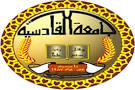 بسم الله الرحمن الرحيمم/ استبـــــيانعزيزي الطالب عزيزتي الطالبة       تحية طيبة نهديك اطيب التحايا ونظع بين يديك مجموعة من المواقف التي تواجهك في حياتك اليومية وتمت صياغتها على شكل فقرات راجين منك بعد قراءة كل فقرة ان تضع علامة (√) ازاء البديل الذي تراه مناسب والذي يعبر بصدق وامانة عن رايك . علما ان اجابتك سوف لم يطلع عليها احد سوى الباحث ولم تستعمل الا لاغراض البحث العلمي ولا داعي لذكر الاسم .الجنس 1 ذكر (      )  2 انثى (      ) وكما في المثل ادناه مع فائق الشكر والامتنان اشراف                                                                              اعداد الباحثانأ . نغم هادي                                                                           حيدر حمزه تومان                                                                                        عباس فاضل رحمنمقياس الطموح لعد التحكمملحق رقم 4الجنسالجنسعدد افراد المجتمعالذكورالاناثعدد افراد المجتمع252550دائمااحيانانادراتسلسل الفقراتالموافقونالموافقونالمعارضونالمعارضونتسلسل الفقراتالتكرارالنسبة المئويةالتكرارالنسبة المئوية1، 2 ، 3 ، 4 ، 5 ،6 ،7 ،8 ،9 ،10 ، 11 ،12 ،13 ، 14 ، 15 ، 16 ،17 ، 18 ،19 ،20، 21 ،22، 23 27 ,28،29 ،30 ،31 ،32 ،33 ،34 .10100%صفرصفر%البدائلدائمااحيانانادراالتصحيح3      2 1رقم الفقرةالمجموعة العلياالمجموعة العلياالمجموعة العلياالمجموعة العلياالمجموعة الدنياالمجموعة الدنياالمجموعة الدنياالقيمة التائيةالقيمة التائيةالنتيجةرقم الفقرةالوسط الحسابيالوسط الحسابيالتباينالتباينالوسط الحسابيالوسط الحسابيالتباينالمحسوبةالمحسوبةالنتيجة2،922،920،070،072،572،570،412،52،5دالة2،922،920،070،07       2،5       2،50،421،5051،505غير دالة2،572،570،410،412،212،210،791،2451،245غير دالة 2،852،850،130،132،142،140،593،2273،227دالة 2،282،280،520،522،142،140،430،560،56غير دالة2،152،150،640،641،781،780،483،5573،557دالة 2،922،920،070،072،422،420،414،1324،132دالة2،922،920،070،072،572،570،571،6581،658غيردالة2،712،710،370،372،412،410،432،4152،415دالة1،641،640،400،40220،611،3631،363غير دالة2،572،570،410،411،921،920،532،5392،539دالة2،212،210،640،641،711،710،521،7601،760غير دالة 1،921،920،680،682،072،070،680،4870،487غير دالة 2،852،850،130،132،572،570،571،2661،266غير دالة2،422،420،410،412،072،070،371،5081،508غير دالة2،52،50،570،571،851،850،592،322،32دالة 2،852،850،280،282،572،570،412،462،46دالة 2،462،460،240،242،072،070،682،262،26دالة2،922،920،070،072،52،50،422،282،28دالة2،282،280،520،522،352،350،550،2560،256غثير دالة33002،212،210،593،893،89دالة2،572،570،720،722،352،35    0،550،750،75غير دالة23232،642،640،400،402،280،860،860،42غير دالة24242،52،50،420،422،070،370،372،00دالة252533002،210،640،643،74دالة26262،922،920،070،072،350،550،552،77دالة27272،922،920،070،072،570،570،571،69غير دالة282833002،350،400،403،89دالة29291،571،570،720،721،50،420،420،25غر دالة 30302،712،710،210،212،420،410،411،40غير دالة 313133002،350،550،553،42دالة 32322،852،850،130،132،210،640،642،90دالة 33332،922،920،070،072،420،570،572،40دالة 34342،422،420،570،572،280،520،520،51غير دالة عدد أفرادالعينةالمتوسطالحسابيالانحرافالمعياريالمتوسطالفرضيدرجةالحريةالقيمة التائية المحسوبةالقيمة التائية الجدوليةمستوىالدلالة5045،064،846364913،322,000,05الجنسعدد الأفرادالمتوسط الحسابيالانحرافالمعياريدرجةالحريةالقيمة التائيةالمحسوبةالقيمة التائيةالجدوليةمستوىالدلالةالذكور2544،764،84480،752,000,05الإناث2544،665،25480،752,000,05الرقمالفقراتصالحة غير صالحة  تعديل1اشعر بالتفاؤل نحو تحقيق احلامي2اسعى لاشغل عملآ في المستقبل3لدي الرغة في الحياة4ينتابني الشعور باليأس من المستقبل 5أخشى الاندفاع خوفا من الفشل 6أرى انه من الاصلح الانتظار دائما حتى تواتيني الفرصة 7اسعى للحصول على اعلى الدرجات لاحقق اهدافي 8اجتهد في دراستي حتى التحق بالجامعة التي اريدها 9ارى ان تعثري لا يقلل من طموحي 10أشعر ان دافعي للتفوق يقلقني11اصبر على مواجهة تحديات جديدة 12اشعر بالغيرة عندما يتفوق زميلي علي بالدراسة 13أؤمن بدور الحظ في الحياة 14اؤمن بان الامور ستنفرج15اشعر بالرضا عن ادائي 16اجد ان احلامي صعبة التحقيق17اسعى دائما لكي اكون شخص متميز 18اعتقد ان الفشل دافع النجاح 19اسعى لتحقيق الاهداف التي رسمتها لنفسي 20اسعى لأن أكون غنيا 21اسعى الى تعلم أشياء جديدة 22أسعى لكي اكون محط اعجاب الاخرين 23أختار ما اريده وليس ما تفرضه علي الظروف 24أخشى من عمل كل ما هو جديد 25أستسلم بسهولة للعقبات التي تواجهني في تحقيق اهدافي 26لدي القدرة على تعديل اهدافي 27أسعى بجد للحصول علي نمط حياة متميز 28احب القيام بالاعمال الجديدة 29أعتبر نفسي قنوعا وراضيا بما امتلك30تتسع اهدافي من مرحلة لآخرى 31نجاحي يدفعني الى مزيد من العمل 32أسعى لوضع أهداف واقعية في حياتي 33أسعى بكل ما لدي من قوة لتحقيق اهدافي 34أحدد اهدافي في ضوء امكاناتي تالفقراتدائما احيانانادرا1لدي القدرة ﻋﻠﻰ ﺘﻌدﻴل اﻫداﻓﻰ ﺤﺴب الظروف.         √الرقمالفقراتدائما احيانا    نادرا1اشعر بالتفاؤل نحو تحقيق احلامي2اسعى لاشغل عملآ في المستقبل3لدي الرغة في الحياة4ينتابني الشعور باليأس من المستقبل 5أخشى الاندفاع خوفا من الفشل 6أرى انه من الاصلح الانتظار دائما حتى تواتيني الفرصة 7اسعى للحصول على اعلى الدرجات لاحقق اهدافي 8اجتهد في دراستي حتى التحق بالجامعة التي اريدها 9ارى ان تعثري لا يقلل من طموحي 10أشعر ان دافعي للتفوق يقلقني11اصبر على مواجهة تحديات جديدة 12اشعر بالغيرة عندما يتفوق زميلي علي بالدراسة 13أؤمن بدور الحظ في الحياة 14اؤمن بان الامور ستنفرج15اشعر بالرضا عن ادائي 16اجد ان احلامي صعبة التحقيق17اسعى دائما لكي اكون شخص متميز 18اعتقد ان الفشل دافع النجاح 19اسعى لتحقيق الاهداف التي رسمتها لنفسي 20اسعى لأن أكون غنيا 21اسعى الى تعلم أشياء جديدة 22أسعى لكي اكون محط اعجاب الاخرين 23أختار ما اريده وليس ما تفرضه علي الظروف 24أخشى من عمل كل ما هو جديد 25أستسلم بسهولة للعقبات التي تواجهني في تحقيق اهدافي 26لدي القدرة على تعديل اهدافي 27أسعى بجد للحصول علي نمط حياة متميز 28احب القيام بالاعمال الجديدة 29أعتبر نفسي قنوعا وراضيا بما امتلك30تتسع اهدافي من مرحلة لآخرى 31نجاحي يدفعني الى مزيد من العمل 32أسعى لوضع أهداف واقعية في حياتي 33أسعى بكل ما لدي من قوة لتحقيق اهدافي 34أحدد اهدافي في ضوء امكاناتي الرقمالفقراتدائما احيانا    نادرا1اشعر بالتفاؤل نحو تحقيق احلامي2ينتابني الشعور باليأس من المستقبل 3أرى انه من الاصلح الانتظار دائما حتى تواتيني الفرصة 4اسعى للحصول على اعلى الدرجات لاحقق اهدافي 5ارى ان تعثري لا يقلل من طموحي 6اصبر على مواجهة تحديات جديدة 7اجد ان احلامي صعبة التحقيق8اسعى دائما لكي اكون شخص متميز 9اعتقد ان الفشل دافع النجاح 10اسعى لتحقيق الاهداف التي رسمتها لنفسي 11اسعى الى تعلم أشياء جديدة 12أخشى من عمل كل ما هو جديد 13أستسلم بسهولة للعقبات التي تواجهني في تحقيق اهدافي 14لدي القدرة على تعديل اهدافي 15احب القيام بالاعمال الجديدة 16نجاحي يدفعني الى مزيد من العمل 17أسعى لوضع أهداف واقعية في حياتي 18أسعى بكل ما لدي من قوة لتحقيق اهدافي 